ФЕДЕРАЛЬНОЕ ГОСУДАРСТВЕННОЕ БЮДЖЕТНОЕ ОБРАЗОВАТЕЛЬНОЕ УЧРЕЖДЕНИЕ ВЫСШЕГО ОБРАЗОВАНИЯ «ДАГЕСТАНСКИЙ ГОСУДАРСТВЕННЫЙ    МЕДИЦИНСКИЙ   УНИВЕРСИТЕТ» МИНИСТЕРСТВА ЗДРАВООХРАНЕНИЯ РОССИЙСКОЙ ФЕДЕРАЦИИ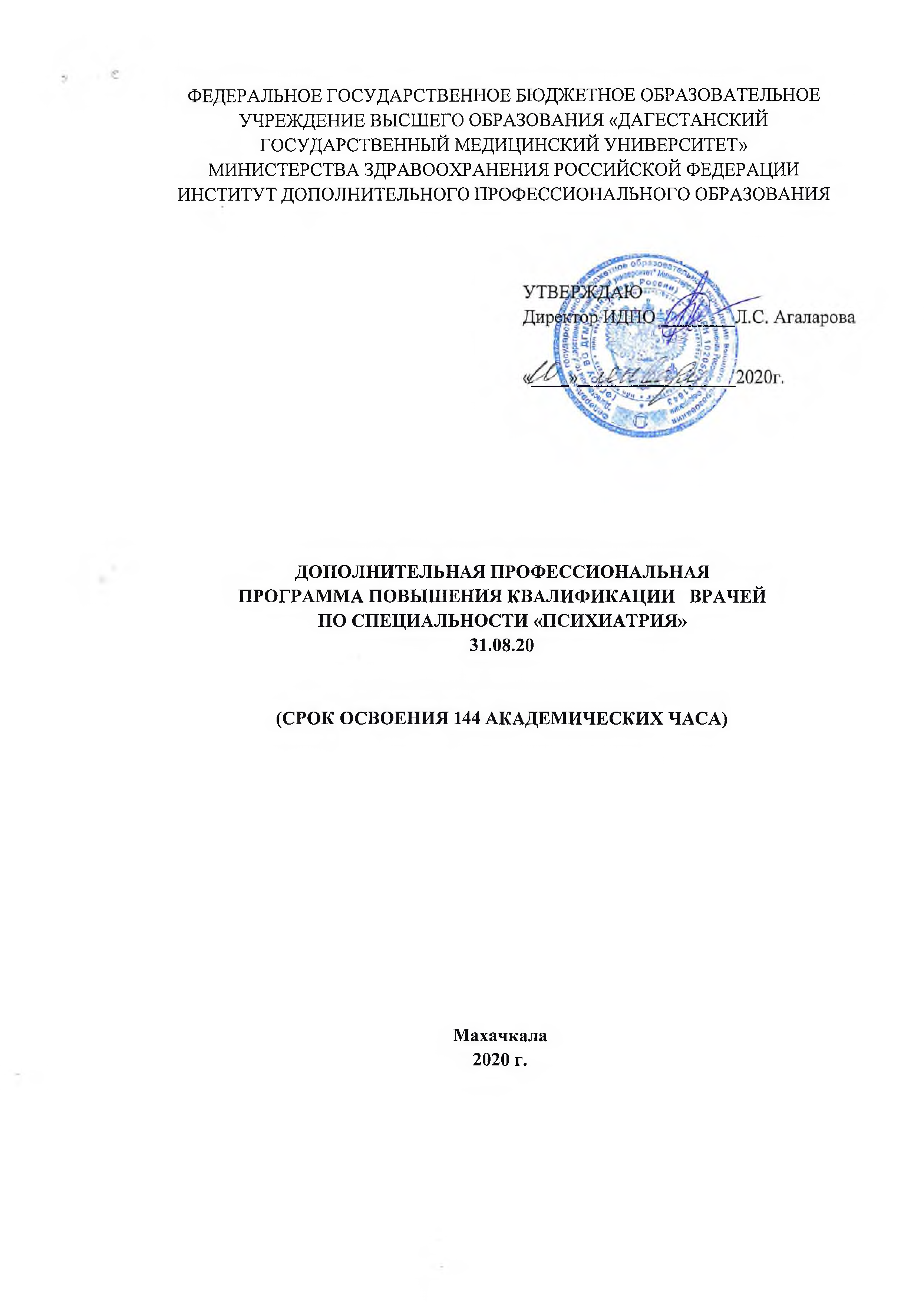 ИНСТИТУТ ДОПОЛНИТЕЛЬНОГО ПРОФЕССИОНАЛЬНОГО ОБРАЗОВАНИЯДОПОЛНИТЕЛЬНАЯ    ПРОФЕССИОНАЛЬНАЯ ПРОГРАММА ПОВЫШЕНИЯ КВАЛИФИКАЦИИ ВРАЧЕЙ ПО СПЕЦИАЛЬНОСТИ «ПСИХИАТРИЯ»31.08.20(СРОК ОСВОЕНИЯ 144 АКАДЕМИЧЕСКИХ ЧАСА)Махачкала 2020 г.Дополнительная профессиональная программа повышения квалификации является учебно-методическим нормативным документом, регламентирующим содержание и организационно-методические формы дополнительного профессионального образования.При разработке дополнительной профессиональной программы повышения квалификации в основу положены:Федеральный закон от 29.декабря 2012г. № 273-ФЗ "Об образовании в Российской Федерации".Приказ Министерства образования и науки РФ от 1 июля 2013 г. № 499 "Об утверждении Порядка организации   и   осуществления   образовательной деятельности по дополнительным профессиональным программам".Приказ Министерства здравоохранения Российской Федерации от 3 августа 2012 г.№ 66н "Об утверждении Порядка и сроков совершенствования медицинскими работниками и фармацевтическими работниками профессиональных знаний и навыков путем обучения по дополнительным профессиональным образовательным программам в образовательных и научных организациях".Примерная дополнительная профессиональная   программа   повышения квалификации врачей по специальности «Психиатрия».Дополнительная профессиональная программа одобрена на заседании кафедры психиатрии, медицинской психологии и наркологии,протокол №	/	от «/(9 » t//^^^>/2020r.Заведующий кафедрой д.м.н., профессор	У 1 ъ~) -—	Моллаева Н.РДополнительная   профессиональная   программа	утверждена Ученым   Советом   ИДПО«ДГМУ» протокол №	от « / ^ » ^ # г ^ ^ 2 020г.,председатель, д.м.н. доцент	JI.C. АгалароваРазработчики:(зав.кафедры,д.м.н		Н.Р.Моллаева (подпись)К.м.н доцент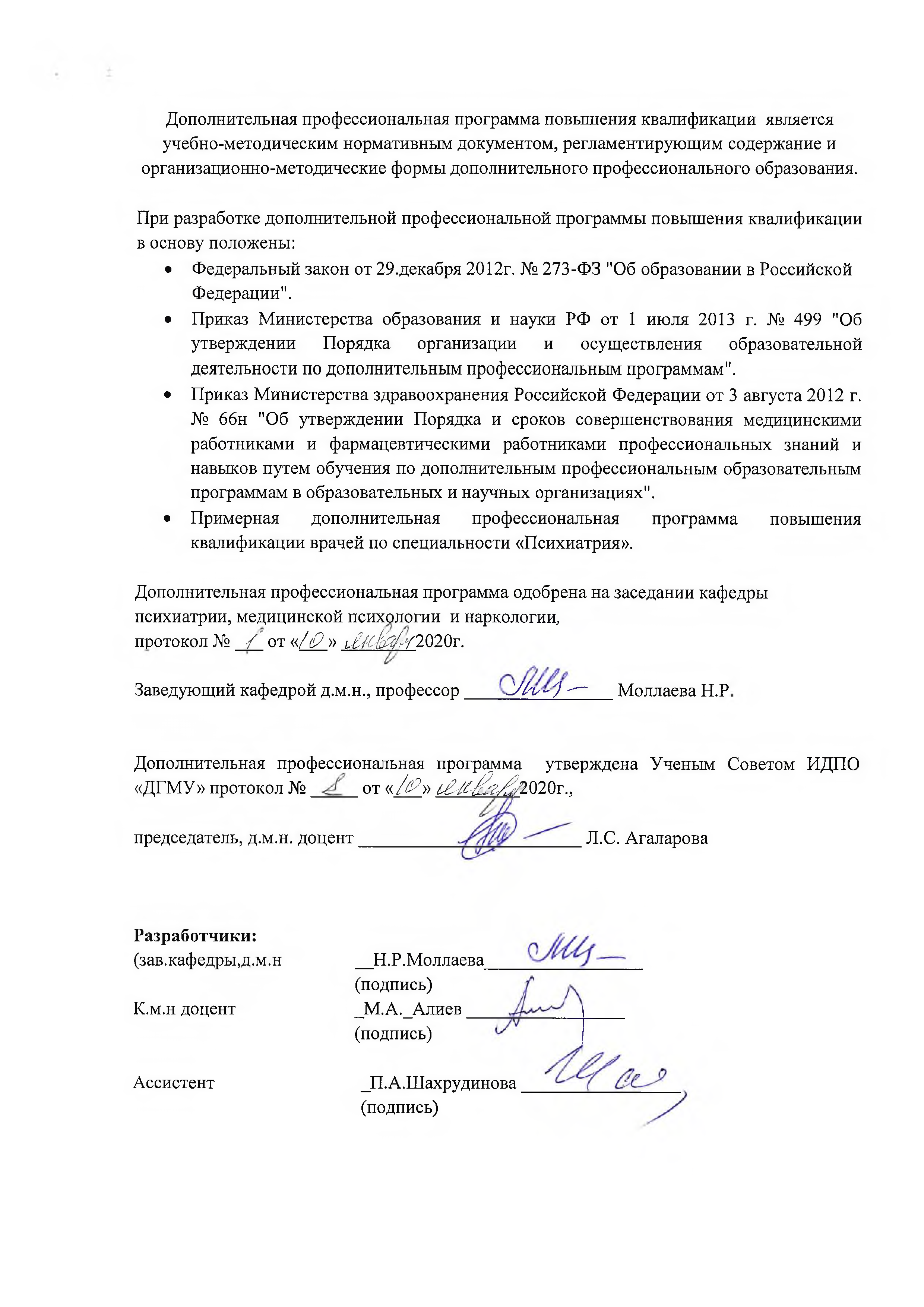 Ассистент_М.А._Алиев (подпись)_П.А.Шахрудинова (подпись)Рецензенты: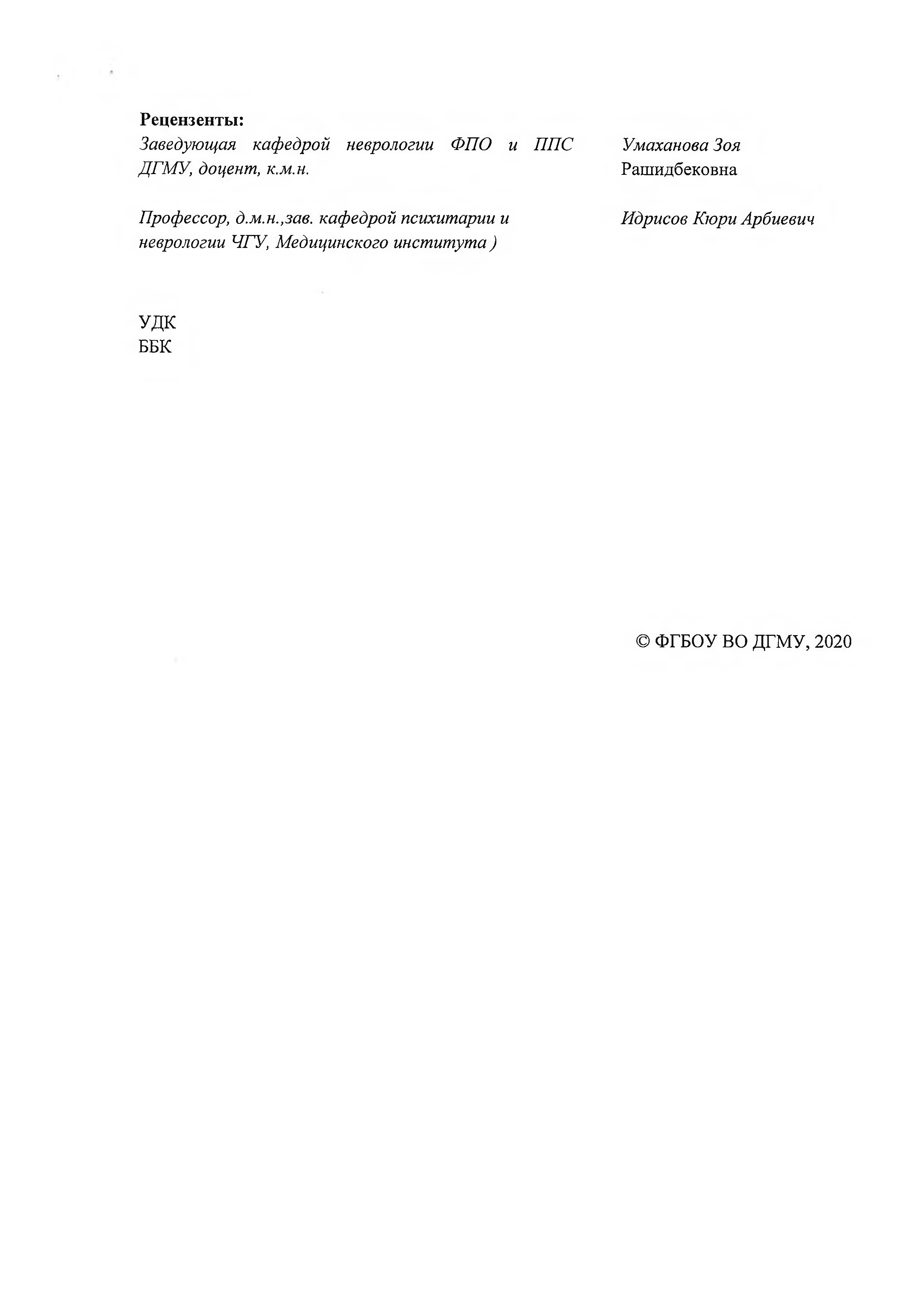 Заведующая	кафедрой	неврологии	ФПО	и	ППС ДГМУ, доцент, к.м.н.Профессор, д.м.н.,зав. кафедрой психитарии и неврологии ЧГУ, Медицинского института)УДК ББКУмаханова ЗояРашидбековнаИдрисов Кюри Арбиевич© ФГБОУ ВО ДГМУ, 2020ЛИСТ СОГЛАСОВАНИЯдополнительной профессиональной программы повышения квалификации врачей по специальности «Психиатрия»(срок освоения 144 академических часа)СОГЛАСОВАНО:Проректор по лечебной работе:Хамидов М.А.Директор	института дополнительного профессионального образования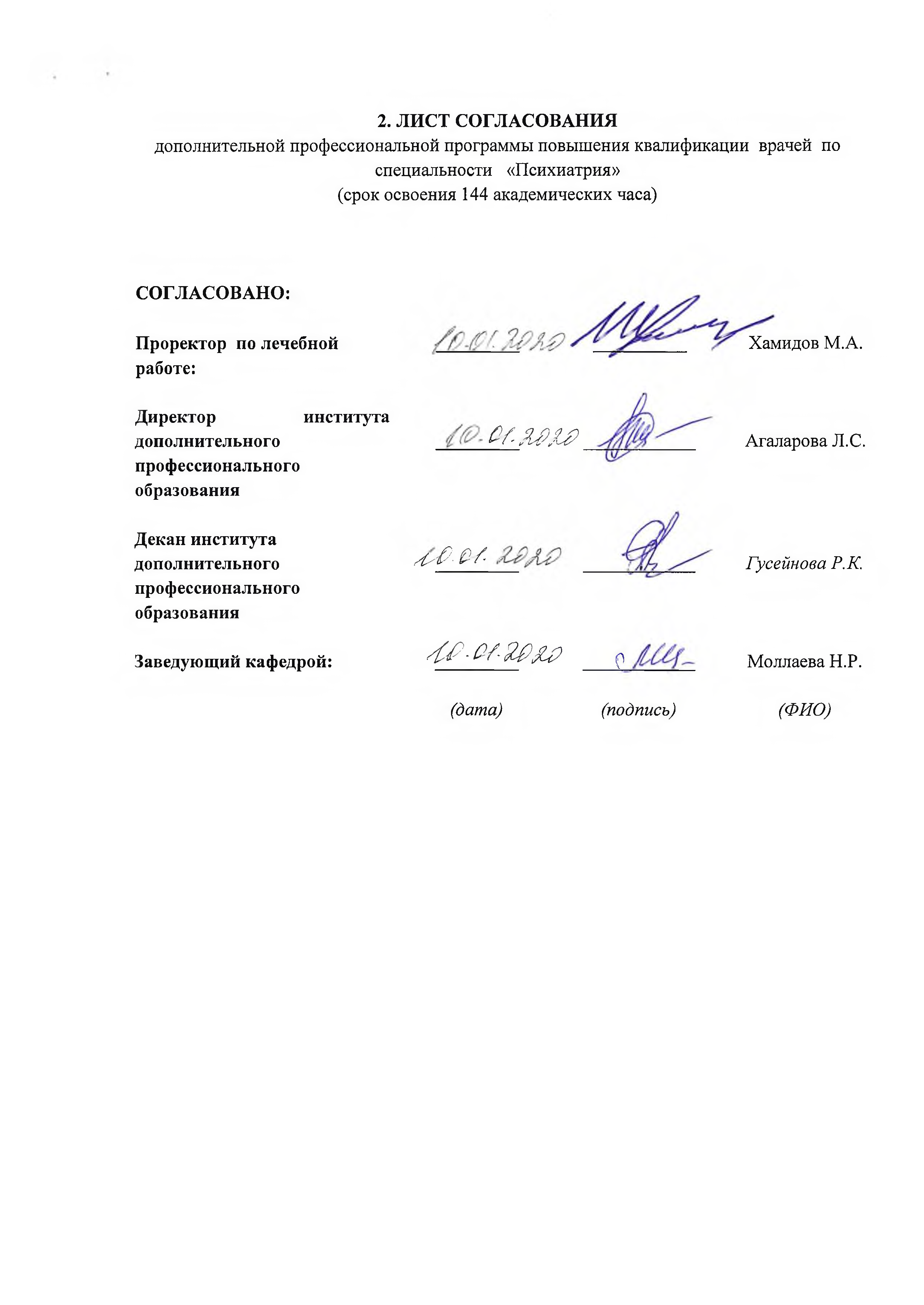 Декан института дополнительного профессионального образованияЗаведующий кафедрой:Of. ЯРм>л/р. а /-/СР•о/-cWju?	(I(дата)	(подпись)Агаларова Л.С.Гусейнова Р. К.Моллаева Н.Р.(ФИО)ЛИСТ ДОПОЛНЕНИЙ И ИЗМЕНЕНИЙдополнительной профессиональной программы повышения квалификации врачей по специальности «Психиатрия» (срок освоения 144 академических часа)СОСТАВ РАБОЧЕЙ ГРУППЫдополнительной профессиональной программы повышения квалификации	врачей по специальности «Психиатрия» (срок освоения 144 академических часа)ПОЯСНИТЕЛЬНАЯ ЗАПИСКААктуальность программы и сфера применения слушателями полученных компетенций (профессиональных компетенций).Реформирование и модернизация здравоохранения Российской Федерации, требующие внедрения новых высокотехнологичных методов диагностики и лечения, развитие профессиональной компетенции и квалификации врача психиатра определяют необходимость совершенствования подготовки и профессионального роста врачей психиатров с целью оптимизации медицинской помощи больным психиатрического профиля, обеспечивающей правильную интерпретацию современных методов диагностики и лечения патологии внутренних органов с использованием современных достижений медико-биологических наук, данных доказательной медицины.Согласно ФЗ от 21 ноября 2011 г. № 323 «Об основах охраны здоровья граждан в Российской Федерации» существенная роль в трудовой деятельности врачапсихиатр отводится профилактической работе, формированию здорового образа жизни унаселения. В связи с этим подготовка кадров по специальности «Психиатрия» обеспечит высокое качество и доступность психиатрической помощи больным.Область профессиональной деятельности специалистов, освоивших программу дополнительного профессионального образования повышении квалификации «Психиатрия», включает охрану здоровья граждан путем обеспечения оказания высококвалифицированной медицинской помощи в соответствии с установленными требованиями и стандартами в сфере здравоохранения.Объектами профессиональной деятельности выпускников, освоивших программу дополнительного профессионального образования повышения квалификации «Психиатрия», являются:-физические лица (пациенты) в возрасте от 15 до 18 лет (далее - подростки) и в возрасте старше 18 лет (далее - взрослые);-население;-совокупность средств и технологий, направленных на создание условий для охраны здоровьяграждан.Виды профессиональной деятельности, к которым готовятся выпускники, освоившие программу дополнительного профессионального образования повышении квалификации«Психиатрия»»:профилактическая;диагностическая;лечебная;реабилитационная;психолого-педагогическая;организационно-управленческаяДополнительная профессиональная программа повышения квалификации врачей по специальности «Психиатрия» является учебно-методическим пособием, регламентирующим содержание и организационно-методические формы обучения врачей по специальности«Психиатрия» в дополнительном профессиональном образовании.Общие положенияДополнительная профессиональная программа повышения квалификации по теме «Психиатрия» (далее — Программа), специальность «Психиатрия», представляет собой совокупность требований, обязательных при ее реализации в рамках системы образования.Направленность программы практико-ориентированная и заключается в совершенствовании потребностей профессионального развития медицинских работников, обеспечении соответствия его квалификации меняющимся условиям профессиональной деятельности и социальной среды.Цель и задачи программыТип программы: Повышение квалификации(ПК)Наименование программы «Психиатрия» (далее - программа).Цель заключается в совершенствование имеющихся компетенций для повышения профессионального уровня в рамках имеющейся квалификации.Задачи:Углубить базовые, фундаментальные медицинские знания, формирующие профессиональные компетенции врача по специальности «Психиатрия», способного успешно решать свои профессиональные задачи.Совершенствовать   профессиональную   подготовку    врача    по    специальности«Психиатрия», обладающего клиническим мышлением, хорошо ориентирующегося в сложной патологии, имеющего углубленные знания смежных дисциплин.Совершенствовать умения врача психиатра, владеющего навыками и врачебными манипуляциями в соответствии с квалификационными требованиями и общеврачебными манипуляциями по оказанию психиатрической помощи.Совершенствовать систему общих и специальных знаний, умений, позволяющих врачу психиатру свободно ориентироваться в вопросах организации и экономики здравоохранения, страховой медицины, медицинской психологии.Совершенствовать методы диагностики, дифференциальной диагностики основных заболеваний; освоение методов лечения больных;Совершенствовать методы формирования здорового образа жизни семьи, соблюдение личностного подхода, требования врачебной этики и медицинской деонтологии при проведении среди населения оздоровительных, профилактических, лечебно-диагностических мероприятий;Усвоение и закрепление на практике профессиональных знаний, умений и навыков, обеспечивающих совершенствование профессиональных компетенций по вопросам психиатрии.Вид программы: практико- ориентированнаяКонтингент обучающихся:-по основной специальности: «Врач психиатр»Объем программы: 144 академических часа.Форма обучения, режим и продолжительность занятий8.ТРЕБОВАНИЯ К ИТОГОВОЙ АТТЕСТАЦИИИтоговая аттестация по дополнительной профессиональной программе повышения квалификации врачей по специальности «Психиатрия» проводится в форме экзамена и должна выявлять теоретическую и практическую подготовку врача психиатра в соответствии с квалификационными требованиями, профессиональными стандартами и требованиями соответствующих федеральных государственных образовательных стандартов высшего образования к результатам освоения образовательной программы.Обучающийся допускается к итоговой аттестации после изучения дисциплин в объеме, предусмотренном учебным планом дополнительной профессиональной программы повышения квалификации врачей по специальности «Психиатрия».Лица, освоившие дополнительную профессиональную программу повышения квалификации врачей по специальности «Психиатрия» и успешно прошедшие итоговую аттестацию, получают документ установленного образца о дополнительном профессиональном образовании - удостоверение о повышении квалификацииПЛАНИРУЕМЫЕ РЕЗУЛЬТАТЫ ОБУЧЕНИЯХарактеристика квалификации и связанных с ней видов профессиональной деятельности, трудовых функций и (или) уровней квалификации.Проект Приказа Министерства здравоохранения РФ "Об утверждении квалификационных требований к медицинским и фармацевтическим работникам с высшим образованием по направлению подготовки "Здравоохранение и медицинские науки" (подготовлен Минздравом России 26.02.2019).Требования, предъявляемые к квалификации.Таблица 1Квалификационные требования, предъявляемые к врачу психиатру при прохождении программы.Врач-специалист по специальности «Психиатрия» должен владеть: Диагностические навыки:умение выявлять в процессе обследования больных симптомы расстройств психической деятельности;умение квалифицировать синдромы выявленных расстройств;умение проводить нозологическую диагностику психических расстройств в соответствии с традиционной систематикой психических болезней и в соответствии с Международной классификацией болезней пересмотра (МКБ);умение проводить дифференциальную диагностику на симптоматологическом, синдромологическом и нозологическом уровнях;умение определять показания к госпитализации в психиатрический стационар;умение выявлять больных, нуждающихся в недобровольной госпитализации;умение выявлять суицидальные и гетеро агрессивные тенденции;Терапевтические (лечебные) навыки:умение проводить дифференциальную психофармакотерапию с использованием всех групп психотропных средств и разных способов их введения, включая внутривенный струйный и внутривенный капельный;умение проводить курсовую противосудорожную терапию;умение проводить дегидратационную и «рассасывающую» терапию при органических заболеваниях головного мозга;умение корригировать расстройства сна;умение проводить электросудорожную терапию;умение проводить инсулина-коматозную терапию;умение проводить активную амбулаторную терапию;умение проводить алкогольно-антабусные пробы;умение проводить активную амбулаторную терапию;умение проводить амбулаторную поддерживающую терапию;умение предупреждать побочные эффекты биологической терапии, включая:умение купировать злокачественный нейролептический синдром;умение корригировать хронические неврологические побочные эффекты терапии психотропными средствами;умение корригировать соматовегетативные побочные эффекты терапии психотропными средствами;лечение отравлений психотропными средствами;владение психотерапевтическими методиками:а) рациональной психотерапией,б) рациональной психотерапией (в бодрствующем состоянии),в) обучением аут суггестивным методикам, включая аутогенную тренировку г) гипнотерапиейд) поведенческой психотерапиейе) коллективной и групповой психотерапией ж) основами семейной психотерапииумение назначать фитотерапию, физио- и бальнеотерапию пограничных психических расстройств;владение навыками социальной реабилитации;Навыки экстренной помощи при неотложных состояниях:лечение приступа фебрильной шизофрении;лечение серийных припадков;лечение эпилептического статуса;лечение тяжелых форм алкогольного делирия и острых алкогольных энцефалопатий;лечение тяжелой алкогольной интоксикации и абстиненции;лечение алкогольно-антабусной реакции;лечение острой интоксикации и абстиненции при наркоманиях и токсикоманиях;купирование различных видов возбуждения;неотложная помощь при суицидальных тенденциях;неотложная помощь при состояниях помраченного сознания;борьба с отказом от еды;владение тактикой оказания первой врачебной помощи психически больному с	социально-опасными действиями;транспортировка больного в остром психотическом состоянии;Навыки оценки результатов дополнительных методов исследования:ЭЭГ- исследования,Эхо ЭЭГ-исследования,пневмо-ЭГ-исследования,ультразвуковая допплерография,рентгенография,МРТ и ЯМР черепа,заключение по исследованию глазного дна,оценка результатов лабораторных исследований при сифилитическом поражении центральной нервной системы,оценка результатов экспериментально-психологического исследования.Навыки ведения первичной медицинской документации и прочие навыки и умения:ведение медицинской документации (в стационаре, психоневрологическом диспансере, поликлинике);	уметь работать с основными информационными системами по психиатрии на ЭВМ, подключение к Медлайн и Интернет;уметь работать с различными информационными источниками по вопросам клинической фармакологии;организовывать научно-практические конференции, семинары, разборы по актуальным вопросам психиатрии;самостоятельная работа предусматривает участие в диспутах, конференциях, клинических разборах, написание рефератов, проведение анализа архивного материала, решение ситуационных задач различной направленности. работу в лабораториях по освоению методов лабораторной диагностики. работу в больничных, институтских, городских библиотеках и информационных центрах.Квалификационная характеристика врача Психиатра.Должностные обязанности. Оказывает населению психиатрическую помощь. Выполняет перечень работ и услуг для диагностики заболевания, оценки состояния больного и клинической ситуации в соответствии со стандартом медицинской помощи. Выполняет перечень работ и услуг для лечения заболевания, состояния, клинической ситуации в соответствии со стандартом медицинской помощи.Осуществляет экспертизу временной нетрудоспособности. Ведет медицинскую документацию в установленном порядке. Соблюдает принципы врачебной этики. Руководит работой среднего и младшего медицинского персонала. Проводит санитарно-просветительную работу среди больных и их родственников по укреплению здоровья и профилактике заболеваний, пропаганде здорового образа жизни. Определяет показания к виду последующей медицинской помощи: амбулаторной (лечебно-консультативная или диспансерное наблюдение), полустационарной или в условиях стационара; при наличии показаний направить илиорганизовать перевод больного в реанимационное отделение многопрофильной больницы, организовать диагностику, наблюдение, лечение и реабилитацию пациентов, страдающих психическими расстройствами, в соответствии с клиническими показаниями и уровнем социальной адаптации/дезадаптации на всех этапах оказания психиатрической помощи; определяет показания к неотложной госпитализации, а в необходимых случаях ее организует в соответствии с законодательством Российской Федерации; осуществляет освидетельствование и госпитализацию больного в недобровольном порядке с соблюдением при этом всех предусмотренных законодательством процедур. Обеспечивает преемственность терапии больных в амбулаторных и стационарных условиях. Разрабатывает (совместно с психологом, специалистом по социальной работе (социальным работником)) индивидуальные комплексные программы психосоциальной реабилитации больных и осуществляет их совместно с указанными специалистами на данном этапе помощи. Организовывает и дифференцированно привлекает больных к различным формам лечебно-трудовой деятельности. Выявляет признаки временной и стойкой (частичной и полной) утраты трудоспособности. Определяет профессиональные ограничения - проводит первичную трудовую экспертизу через клинико-экспертную комиссию (далее - КЭК) с представлением больного на медико- социальную экспертную комиссию (далее - МСЭК). Проводит мероприятия по предупреждению рецидивов и осложнений заболевания, а также предупреждению общественно-опасных деяний пациентов (преемственная связь с диспансером), дает рекомендации по поддерживающей терапии, трудовые и социально-гигиенические рекомендации больному и его родственникам. Проводит диспансеризацию больных. Оказывает психиатрическую помощь населению при чрезвычайных ситуациях. Ведет всю необходимую медицинскую документацию. Проводит санитарно-просветительную работу. Составляет отчеты о своей работе и осуществляет анализ ее эффективности.Должен знать: Конституцию Российской Федерации; законы и иные нормативные правовые акты Российской Федерации в сфере здравоохранения; порядок оказания психиатрической помощи; общие вопросы организации психиатрической помощи (в т. ч. скорой психиатрической помощи), вопросы обеспечения и управления качествомоказания психиатрической помощи, принципы профессионального ее оказания, взаимодействия со специалистами, оказывающими первичную медико-санитарную помощь; основные вопросы общей психопатологии; клиническую картину психическихзаболеваний, их этиологию и патогенез, принципы дифференциальной диагностики и лечения; симптоматику состояний, требующих неотложной госпитализации, применения методов интенсивной терапии; методы исследования психических больных и, прежде всего, клинико-психопатологические, возможности инструментальных и специальных параклинических методов диагностики в психиатрии; основы фармакотерапии психических заболеваний, другие методы биологической терапии в психиатрии, основы психотерапии, психосоциальной терапии и психосоциальной реабилитации; вопросы временной и стойкой нетрудоспособности, медико-социальной экспертизы, вопросы диспансеризации и реабилитации психически больных; вопросы судебно-психиатрической и военной экспертизы психически больных; вопросы организации и деятельности медицинской службы гражданской обороны; формы и методы санитарного просвещения; трудового законодательства Российской Федерации; правила внутреннего трудовогораспорядка; правила по охране труда и пожарной безопасности.Требования к	квалификации.	Высшее	профессиональное образованиепо специальности "Лечебное дело", "Педиатрия", послевузовское профессиональное образование (интернатура) или высшее образование по программам ординатуры специальности "Психиатрия", и сертификат специалиста по специальности "Психиатрия-наркология" без предъявления требований к стажу работы.Документ выдаваемый после завершения обучения — Лицам, успешно освоившим дополнительную профессиональную программу повышения квалификации врачей поспециальности «Психиатрия» и прошедшим итоговую аттестацию, выдается удостоверение о повышении квалификации.Связь дополнительной профессиональной программы с профессиональными стандартами.Характеристика профессиональных компетенций врача, подлежащих совершенствованию в результате освоения дополнительной профессиональной программы повышения квалификации по специальности«Психиатрия».К базовым сформированным компетенциям, подлежащим совершенствованию относятся универсальные компетенции (УК) и профессиональные компетенции (ПК), которыми владеет врач к началу обучения из ординатуры.К сформированным УК относятся готовность:к абстрактному мышлению, анализу, синтезу (УК-1);к управлению коллективом, толерантно воспринимать социальные, этнические, конфессиональные и культурные различия (УК-2);к участию в педагогической деятельности по программам среднего и высшего медицинского образования или среднего и высшего фармацевтического образования. А также по дополнительным профессиональным программам для лиц, имеющих среднее профессиональное или высшее образование в порядке, установленном федеральным органом исполнительной власти, осуществляющем функции по выработке государственной политики и нормативно-правовому регулированию в сфере здравоохранения(УК-3).К сформированным ПК относятся:В профилактической деятельности способность и готовность:к осуществлению комплекса мероприятий, направленных на сохранение и укрепление здоровья и включающих в себя формирование здорового образа жизни, предупреждение возникновения и (или) распространения заболеваний, их раннюю диагностику, выявление причин и условий их возникновения и развития, а также направленных на устранение вредного влияния на здоровье человека факторов среды его обитания (ПК-1);к проведению профилактических медицинских осмотров, диспансеризации и осуществлению диспансерного наблюдения за больными (ПК-2);к проведению противоэпидемических мероприятий, организации защиты населения в очагах особо опасных инфекций, при ухудшении радиационной обстановки, стихийных бедствиях и иных чрезвычайных ситуациях (ПК-3);к применению социально-гигиенических методик сбора и медико статистического анализа информации о показателях здоровья взрослых и подростков (ПК-4);В диагностической деятельности способность и готовность:	к определению у пациентов патологических состояний, симптомов, синдромов заболеваний, нозологических форм в соответствии с Международной статистической классификацией болезней и проблем, связанных со здоровьем (ПК-5);В лечебной деятельности способность и готовность:к оказанию медицинской помощи при чрезвычайных ситуациях, в том числе участию в медицинской эвакуации (ПК-7);В реабилитационной деятельности способность и готовность:к применению природных лечебных факторов, лекарственной, немедикаментозной терапии и других методов у пациентов, нуждающихся в медицинской реабилитации (ПК-8);В психолого-педагогической деятельности способность и готовность:к формированию у населения, пациентов и членов их семей мотивации, направленной на сохранение и укрепление своего здоровья и здоровья окружающих (ПК-9);В организационно-управленческой деятельности способность и готовность:к применению основных принципов организации и управления в сфере охраныздоровья граждан, в медицинских организациях и их структурных подразделениях (ПК-10);к участию в оценке качества оказания медицинской помощи с использованием основных медико-статистических показателей (ПК-11);готовность к организации медицинской помощи при чрезвычайных ситуациях, в том числе медицинской эвакуации (ПК-12).У обучающегося совершенствуются следующие общепрофессиональныекомпетенции (далее ОПК):способностью	и	готовностью	анализировать	социально-значимые проблемы и процессы, использовать на практике методы гуманитарных,естественнонаучных, медико-биологических и клинических наук в различных видах своей профессиональной деятельности;способностью и готовностью к логическому и аргументированному анализу, к публичной речи, ведению дискуссии и полемики, к редактированию текстов профессионального содержания, к осуществлению воспитательной и педагогической деятельности, к сотрудничеству и разрешению конфликтов.Паспорт компетенций.Учебный планЦель: дополнительной профессиональной программы повышения квалификации врачей по специальности «Психиатрия» состоит в совершенствовании компетенций, необходимых для профессиональной деятельности и повышения профессионального уровня в рамках имеющейся квалификации.Контингент обучающихся:- по основной специальности: врач-психиатрОбщая трудоемкость обучения: 144 академических часаРежим занятий: 6 часов в день, 6 дней в неделю.Форма обучения: очная, с отрывом от работы.Календарный учебный график.Формы контроля и аттестацииТекущий контроль хода освоения учебного материала проводится в форме тестового контроля. Промежуточный контроль проводится в форме зачета.форма промежуточной аттестации проводится в виде зачета. Примерный перечень вопросов для промежуточной аттестации:Шизофрения. Детский типСовременное состояние проблемы раннего детского аутизма З. Задержки психического (психологического) развития4. Современное состояние проблемы аффективных психозов 5.Аффективные заболевания непсихотического уровня 6.Клинические проявления шизофрения 7.Шизоаффективные психозы.Психические расстройства при сосудистых заболеваниях головного мозга Деменция альцгеймеровского типа болезнь Альцгеймера)Современные аспекты лечения психических заболеванийЭмоциональные расстройства и расстройства поведения, начинающиеся обычно в детском и подростковом возрастеПримеры тестовых заданий для промежуточной аттестации:Инструкция: Выбрать один правильный ответДля аффективных психозов характерны проявления а) патологического аффектаб) физиологического аффектав) аффективной неустойчивости г) аффективной патологиид) недержания аффектаТипичное нарушение сна у депрессивных больных:а) затруднения засыпанияб) поверхностный сон в) ранние пробужденияг) полное отсутствие сна д) отсутствие чувства снаЗ. Для «солнечной» мании характерно:а) зависимость от инсоляцииб) зависимость от солнечных бурь в)патологически повышенное настроение г) развитие персекуторного бредад) раздражительностьЭлектросудорожная терапия применяется для лечения: а) маниакального состоянияб) эпилепсиив) эндогенной депрессииг) неврозов д) психопатииСимптомы психического автоматизма типичное проявление: а) депрессивной фазы БАРб) маниакальной фазы БАРв) периода интермиссии при БАРг) отмечаются на всех этапах течения БАРд) не характерны для БАРПри шизофрении может наблюдаться: а) аменцияб) нейроид в) делирийг) сумеречное помрачение сознания д) эпистатусАвтор термина и концепции шизофрении:а) Э. Блейлер б) Э. Крепелин в) Э. Кречмер г) З. Фрейдд) Ф. ПинельБольной 16 лет, до пубертатного возраста развивался нормально, учился средне, был несколько неусидчив и неаккуратен. Последние З года стал груб, потерял интерес к занятиям, неприлично шутит, громко смеется над своими шутками, спит, не снимая одежды. Определить синдром:а) псевдодеменция б) парафренныйв) маниакальныйг) гебефреническийд) концентрическое слабоумиеКупирование кататонических расстройств в наиболее эффективно при применении препарата:а) сонапаксб) галоперидол в) рисполептг) аминазин д) азалептинПсихотическая симптоматика при шизофрении купируется: а) пароксетиномб) алоперидолом в) фенибутомг) атараксомд) пирацетамомФорма итоговой аттестации.Итоговая	аттестация	обучающихся   по	результатам	освоения	дополнительной профессиональной программы повышения квалификации проводится в форме экзамена.Обучающиеся допускаются к итоговой аттестации после изучения Программы в объеме, предусмотренном учебным планом.Обучающиеся, освоившие Программу и успешно прошедшие итоговую аттестацию, получают документ о квалификации: удостоверение о повышении квалификацииПримерная тематика контрольных вопросов к итоговой аттестации.Умственная отсталостьАффективные психозы и аффективные заболевания непсихотического уровня 3.Шизофрения, шизотипические и бредовые расстройства4.Шизофрения. Детский тип 5.Первазивные расстройства развития 6.ЦиклотимияДистимияСовременные аспекты лечения психических заболеваний 9.Биологическая терапия и психотерапия.Задания, выявляющие практическую подготовку обучающегося:Оценить при расспросе и одновременном наблюдении особенности поведения, внешнего вида и высказываний больного, дающие основание предположить наличие психического заболевания,определить необходимость специальных методов исследования (лабораторных, рентгенологических, функциональных) при изучении медицинской документации иосмотра больного.Определить показания к неотложной госпитализации больного с психическими расстройствами.Установить предварительный диагноз на синдромальном и нозологическом уровнях, провести дифференциальный диагноз при осмотре больного.Определить	показания	для	перевода	больного	в	реанимационное	отделение многопрофильной больницы.Купирование психомоторного возбуждения.РАБОЧИЕ ПРОГРАММЫРабочая программа	учебного модуля 1. «Пропедевтика психиатрии»Рабочая программа учебного модуля 2. «Общая психопатология»Рабочая программа учебного модуля .3 «Специальные дисциплины»Рабочая программа учебного модуля 4 «Некоторые специальные проблемы психиатрии»Рабочая программа учебного модуля 5 «Терапия психических расстройств»Рабочая программа учебного модуля 6 «Смежные дисциплины»Рабочая программа учебного модуля 7 «Фундаментальная подготовка»Рабочая программа учебного модуля 8 «Общественное здоровье и управлениездравоохранением»РАБОЧАЯ ПРОГРАММА УЧЕБНОГО МОДУЛЯ 9.«ОБУЧАЮЩИЙ СИМУЛЯЦИОННЫЙКУРС».Освоение навыков проведения сердечно-легочной а, ранней диагностики, осмотра и обследования больных психиатрического профиля осуществляется на базе Симуляционного центра ФГБОУ ВО «Дагестанский государственный медицинский университет» Министерства здравоохранения Российской Федерации.Используемые инновационные технологии в обучении: универсальный манекен- имитатор взрослого пациента, решение ситуационных задач, ролевая игра. Полученные навыки закрепляются в сценариях клинических ситуаций.Содержание симуляционного курсаИнструкция для стандартизованного пациента.Вы – женщина 28 лет, находящаяся на лечении в наркологическом отделении. На фоне запыленности воздуха в отделении началась одышка, затем удушье. Дежурная мед. сестра дала 10 доз сальбутамола. Улучшения не был. Повод для вызова дежурного врача – удушье, сухой кашель, слабость, учащенное сердцебиение, чувство страха. При общении с врачом сообщить следующие обстоятельства: за сутки до обращения за медицинской помощью в отделении начали делать ремонт. В помещении отделения было пыльно. Ночью проснулись от удушья. Применяли ингаляции сальбутамола 10 раз с интервалом в 15-20 минут. Положительного эффекта не отметили, в связи, с чем дежурная мед. сестра вызвала дежурного врача. Во время опроса дышите часто, с трудом выдыхаете воздух, говорите прерывисто, отдельными словами, возбуждены, испуганы, сидите, опершись руками на кушетку, иногда кашляете, все время тянетесь за ингалятором. Впервые затруднения при дыхании отметили 7 лет назад. Впервые обратились в поликлинику с жалобами на затруднения при дыхании около 5 лет назад. Пульмонологом поликлиники назначена терапия: беклометазон 250 мкг (по 1 вдоху утром и вечером) и сальбутамол при приступах удушья. На фоне назначенного лечения приступы почти не беспокоили (дневные 1 раз в 1,5-2 месяца, ночных не отмечали). 2 года назад Вы прочитали о возможных побочных эффектах беклометазона в интернете и самостоятельно решили не принимать препарат, т.к. эффекта от препарата не ощущали, а симптомы долгое время почти не беспокоили. Такой приступ отмечаете впервые. При заданном вопросе о наличии заболеваний в семье – «У матери – бронхиальная астма». При заданном вопросе о наличии других заболеваний – дать отрицательный ответ. При заданном вопросе о ранее перенесенных заболеваниях, операциях, травмах – «простудные заболевания в детстве часто, операция по поводу аппендицита в 12 лет». При заданном  вопросе о наличииаллергических реакций – «на арахис – отек Квинке в детстве, на пыль, резкие запахи – удушье, на пенициллин– высыпания и зуд».ЕСЛИ ПЕРЕЧИСЛЕННЫЕ ВОПРОСЫ НЕ БЫЛИ ЗАДАНЫ – ИНФОРМАЦИЯ АКТИВНОНЕ ПРЕДОСТАВЛЯЕТСЯ.Особые указания: При вопросах, выходящих за пределы описанных – придерживайтесь собственных представлений о здоровом человеке. Поведенческие особенности: Вам свойственна тревожность, мнительность, склонность к фиксации на какой-либо мысли, но нет сил, доводить все дела до конца. Кроме того, Вы ненавидите насилие и являетесьубежденной вегетарианкой. При беседе с врачом возможны вопросы или реплики: «Мне страшно, насколько опасно мое состояние», «Доктор, я боюсь» и т.п. Инструкция для обучающегося Вы – дежурный врач-психиатр-нарколог областной наркологической больницы. Вызваны дежурной медицинской сестрой женского наркологического отделения к больной 28 лет с жалобами на приступ удушья, не купирующийся приемом 10 доз сальбутамола, непродуктивный кашель, слабость, сердцебиение, чувство страха. Собрать жалобы и анамнез, поставить предварительный диагноз, определиться с тактикой оказания неотложной помощи и используя коммуникативные навыки, при необходимости, настроить пациентку, на перевод в пульмонологическое отделение соматической больницы.Самостоятельная работа.ТЕМАТИКА УЧЕБНЫХ ЗАНЯТИЙ И ИХ СОДЕРЖАНИЯ ДЛЯ СОВЕРШЕНСТВОВАНИЯКОМПЕТЕНЦИЙ.ОРГАНИЗАЦИОННО-ПЕДАГОГИЧЕСКИЕ УСЛОВИЯ РЕАЛИЗАЦИИ ПРОГРАММЫНормативно-правовые акты.Федеральный закон от 29.12.2012г.№273-ФЗ «Об образовании в Российской Федерации».Федеральный закон от 21.11.2011г.№323-ФЗ «Об основах охраны здоровья граждан в Российской Федерации».Федеральный закон от 29.11.2010г.№326-ФЗ «Об обязательном медицинском страховании в Российской Федерации».Закон РФ от 2июля 1992г.N3185-I «О психиатрической помощи и гарантиях прав граждан при ее оказании».Федеральный закон от 31мая2001г. N 72-ФЗ «О государственной судебно-экспертной деятельности в Российской Федерации».Постановление Совета Министров - Правительства РФ от 28 апреля 1993г. N 377 ”О реализации Закона Российской Федерации ”О психиатрической помощи и гарантиях прав граждан при ее оказании“Постановление Правительства РФ о 25 мая 1994г. N 522 ”О мерах по обеспечению психиатрической помощью и социальной защите лиц, страдающих психическими расстройствами“Постановление Правительства РФ от 17.11.2010г. N 927 ”06 отдельных вопросах осуществления опеки и попечительства в отношении совершеннолетних недееспособных или не полностью дееспособных граждан“Приказ Министерства образования и науки Российской Федерации от 1 июля 2013 г. № 499 «Об утверждении порядка организации осуществления образовательной деятельности по дополнительным профессиональным программам»;Приказ Министерства здравоохранения Российской Федерации от 8 октября 2015 г. № 707н«Об утверждении квалификационных требований к медицинским и фармацевтическим работникам с высшим образованием по направлению подготовки «Здравоохранение и медицинские науки».Приказ Министерства здравоохранения и социального развития Российской Федерации от 23.07.2010г. № 541н «Об утверждении единого квалификационного справочника должностей руководителей, специалистов и служащих», раздел «Квалификационные характеристики должностей работников в сфере здравоохранения»Приказ Министерства здравоохранения и социального развития Российской Федерации от 15.05.2012г. № 543н «Об утверждении Положения об организации оказания первичной медико- санитарной помощи взрослому населению»Приказ Министерства здравоохранения и социального развития Российской Федерации от 04.05.2012г. № 477н «Об утверждении перечня состояний, при которых оказывается первая помощь, и перечня мероприятий по оказанию первой помощи»Приказ Минздрава СССР от 02.02.1984г. N 125 «О порядке оформления лечебных отпусков» (вместе с ” Инструкцией о порядке оформления и учета лечебных отпусков в психиатрическихи психоневрологических стационарах”)Приказ Минздрава СССР от 21.03.1988г. N225 ”О мерах по дальнейшему совершенствованию психиатрической помощи“ (в ред. Приказов Минздрава РФ от 11.01.93 6, Минздравмедпрома РФ от 12.08.94 67, от 13.02.95 27)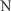 Приказ Минздравмедпрома России от 13.02.1995г. N27 «О штатных нормативах учреждений, оказывающих психиатрическую помощь»Приказ Минздрава РФ № 133, МВД РФ N 269 от 30.04.1997г. «О мерах по предупреждению общественно опасных действий лиц, страдающих психическими расстройствами» (вместе с “Инструкцией об организации взаимодействия органов здравоохранения и органов внутреннихдел Российской Федерации по предупреждению общественно опасных действий лиц, страдающих психическими расстройствами”);Приказ Минздрава РФ от 08.04.1998г. N 108 ”О скорой психиатрической помощи“ (вместе с ”Положением о врачебных и фельдшерских бригадах скорой психиатрической помощи”, ”Методическими рекомендациями по организации работы бригад скорой психиатрической помощи”)Приказ Минздрава РФ от 11.09.2000г. N 344 ”О медицинском освидетельствовании граждан для выдачи лицензии на право приобретения оружия”Приказ Минздрава РФ от 24.10.2002г. N 325 ”О психологической и психиатрической помощи в чрезвычайных ситуация” (вместе с ”Положением об организации психологической и психиатрической помощи пострадавшим в чрезвычайных ситуациях”)Приказ Минздрава РФ от 31.12.2002г. N 420 ”06 утверждении форм первичной медицинской документации для психиатрических и наркологических учреждений”Приказ Минздравсоцразвития России от 12.04.2011г. N 302н (ред. от 05.12.2014) ”06 утверждении перечней вредных и (или) опасных производственных факторов и работ, при выполнении которых проводятся обязательные предварительные и периодические медицинские осмотры (обследования), и Порядка проведения обязательных предварительных и периодических медицинских осмотров (обследований) работников, занятых на тяжелых работах и на работах вредными и (или) опасными условиями труда"Приказ Минздрава России от 2 мая 2012г. N 441н «Об утверждении порядка выдачи медицинскими организациями справок и медицинских заключений»Приказ Министерства здравоохранения и социального развития РФ от 5 мая 2012 г.N 502н ”06 утверждении порядка создания и деятельности врачебной комиссии медицинской организации“Приказ Минздравсоцразвития России от 26 апреля 2012 г. N 406н «Об утверждении порядка выбора гражданином медицинской организации при оказании ему медицинской помощи в рамках программы государственных гарантий бесплатного оказания гражданам медицинской помощи»Приказ Минздравсоцразвития России от 17.05.2012 N 566н ”06 утверждении Порядка оказания медицинской помощи при психических расстройствах и расстройствах поведения”Приказ Министерства здравоохранения РФ от 20 декабря 2012 г. № 1175н ”06 утверждении порядка назначения и выписывания лекарственных препаратов, а также форм рецептурных бланков на лекарственные препараты, порядка оформления указанных бланков, их учета и хранения“Приказ Минздрава России от 20.12.2012г. N 1177н ”06 утверждении порядка дачи информированного добровольного согласия на медицинское вмешательство и отказа от медицинского вмешательства в отношении определенных видов медицинских вмешательств, форм информированного добровольного согласия на медицинское вмешательство и форм отказа от медицинского вмешательства”Приказ Министерства здравоохранения РФ от 21 декабря 2012г. N 1340н ”06 утверждении порядка организации и проведения ведомственного контроля качества и безопасности медицинской деятельности”.Приказ Министерства здравоохранения РФ от 21 декабря 2012г. N 1344н ”06 утверждении Порядка проведения диспансерного наблюдения”.Приказ Минздрава РФ от 20 июня 2013г. N 388н «Об утверждении Порядка оказания скорой, в том числе скорой специализированной, медицинской помощи».Приказ Министерства здравоохранения РФ от 22 апреля 2014г. N 183н ”06 утверждении перечня лекарственных средств для медицинского применения, подлежащих предметно количественному учету”.Приказ Министерства здравоохранения РФ от 25 декабря 2014г. N 908 н ”О Порядке установления диагноза смерти мозга человека”.Приказ Министерства образования и науки Российской Федерации от «25» августа 2014 г. N1062"Об утверждении федерального государственного образовательного стандарта высшего образования по специальности 31.08.20 «Психиатрия»; (уровеньподготовки кадров высшей квалификации)" (зарегистрирован в Министерстве юстиции Российской Федерации28октября2014 г., регистрационный N 34491).Приказ Министерства здравоохранения Российской Федерации от «17» мая 2012г. №566н «Об утверждении порядка оказания медицинской помощи при психических расстройствах и расстройствах поведения14.2. Учебно-наглядные пособия.Интернет-ресурсы.Учебно-методическое	и	информационное обеспечение.Основная литература:Дмитриева Т.Б., Психиатрия. Национальное руководство. Краткое издание [Электронный ресурс] / Т. Б. Дмитриева, В. Н. Краснов, Н. Г. Незнанов, В. Я. Семке, А. С. Тиганов - М.  ГЭОТАР-Медиа, 2017. 624 с. ISBN 978-5-9704-4017-9Режим доступа: https://www.rosmedlib.ru/book/ ISBN9785970440179.htmlПсихиатрия : Национальное руководство / Ю. А, Александровский, В. П. Баклаушев, В. М. Башина [и др.] ; ред. Т. Б. Дмитриева, А. Александровский ; Ассоц. мед. обществ по качеству, Рос. общество психиатров. - Б.м.: ГЭОТАР-Медиа, 2014. - 992 с... - (Национальные руководства). - Библиогр. в конце глав. - предм. указ.: с.988-992.З. Александровский Ю.А., Рациональная фармакотерапия в психиатрической практике [Электронный ресурс]: руководство для практикующих врачей / под общ. ред. Ю.А. Александровского, НГ. Незнанова - М.: Литтерра, 2014. - 1080 с. (Серия «Рациональная фармакотерапия») 1SBN 978-5-4235-0134-1	Режим	доступа: https://www.rosmedlib.ru/book/ ISBN9785423501341.htmlДополнительная литература;Менделеевич В.Д.,   Психиатрическая	пропедевтика	[Электронный	ресурс]/В.Д.Менделеевич –М.;ГЭОТАР-Медиа,2014-576 с 1SBN 978-5-9704-2863-4 –Режим доступа;https://www.studmedib.ru/book/ISBN9785970428634.htmlТкаченко А.А., Судебно-психиатрическая экспертиза [Электронный ресурс] / А.А. Ткаченко, Д.Н. Корзун –М : ГЭОТАР-Медиа,2016-672 с - 1SBN 978-5-9704-3725-4 –Режим доступа;https://www.rosmedlib.ru/book/ ISBN9785970437254.html/Неробкова	Л.Н.,	Клиническая	электроэнцефалография.	Фармако электроэнцефалография [Электронный ресурс] / Неробкова Л.Н., Авакян ГГ., Воронина Т,А., Авакян Г.Н. - М. ГЭОТАР- Медиа, 2020. - 288 с. (Серия «Библиотека врача- специалиста») - ISBN 978-5-9704-5371-1 - Режим доступа: [https://www.rosmedlib.ru/book/ ISBN9785970453711.html]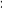 Белялов Ф.И., Психосоматика [Электронный ресурс] / Белялов Ф.И. - М	: ГЭОТАР- Медиа, 2019. 360	с.	ISBN 978-5-9704-5074-1- Режим доступа: https://www.rosmedlib.ru/book/ ISBN9785970450741.html/Базы данных, информационно-справочные системы:http://m.med.by/wwwres/belarus 2.www.psyobsor.orgЗ. https://www.narcom.ru 4.www.psychiatry.ruМатериально-техническое обеспечение, необходимое для организации всех видовдисциплинарной подготовки-учебные аудитории, оснащенные материалами и оборудованием для проведения учебного процесса, в том числе электронного обучения;-клинические базы; «Республиканский психоневрологический диспансер» мещение кафедры «Психиатрия, Психиатрия- наркология и мед. Психологии»)- учебный процесс проходит в лекционных залах и учебных аудиториях.-аудиторный и библиотечный фонд, в том числе дистанционные и электронные возможности, для самостоятельной подготовки обучающихМатериально-техническое обеспечениеКадровое обеспечение.Реализация Программы осуществляется профессорско-преподавательским составом, состоящим из специалистов, систематически занимающихся научной и научно-методической деятельностью со стажем работы в системе высшего и/или дополнительного профессионального образования в сфере здравоохранения не менее 5 лет.ОСНОВНЫЕ СВЕДЕНИЯ О ПРОГРАММЕСведения о программе предназначены для размещения материалов на сайте ИДПО ДГМУ и в других информационных источниках с целью информирования потенциальных обучающихся и продвижения программы на рынке образовательных услуг.№ДатаКодИзменения в содержанииПодпись зав. каф. (протокол №, дата)№ пп.Фамилия, имя, отчествоУченаястепень, званиеЗанимаемая должностьМесто работы1.Моллаева	Наида РаджабовнаД.м.н.,профессорЗаведующий кафедрой психиатрии, наркологии и медицинскойпсихологииДГМУ2.Алиев	Мустафа Алиевичк.м.н., доцентДоцент	кафедры психиатрии, наркологии и медицинскойпсихологииРПНД, ДГМУ3.Шахрутдинова Патимат АхмедовнаассистентАссистент кафедры психиатрии, наркологии и медицинской психологиГБУ МСЧ МВД РФ по РД, ДГМУГрафик обученияФорма обученияАуд. часовв деньДней в неделюОбщаяпродолжительность программы, месяцев (час)Очная, с отрывом от работы661 месяц (144 ч)Уровень профессионального образованияВысшее образование – специалитет по одной из специальностей: "Лечебное дело",«Педиатрия» .Подготовка в ординатуре по специальности «Психиатрия» или освоение программы ординатуры по специальности « Психиатрия»	в	части	профессиональных компетенций			соответствующих обобщенным трудовым	функциям профессионального стандартаДополнительноепрофессиональноеобразованиеПрофессиональная переподготовка по специальности "Психиатрия" при наличии подготовки       в	интернатуре и (или)ординатуре по специальности:"Психиатрия"Повышение квалификации не реже одного раза в 5 лет в течение всей трудовойдеятельностиДолжностиВрач психиатр; врач-психиатр участковый; заведующий (начальник) структурного подразделения (отдела, отделения. Лаборатории, кабинета, отряда и другое) медицинской организации-врач-психиатркодНаименован иевыбранного профессиональн ого стандартаОбобщенныетрудовые функцииТрудовые функцииТрудовые функцииТрудовые функцииТрудовые функциикодНаименован иевыбранного профессиональн ого стандартаНаименованиеуровень квалификац ииНаименованиекодуровень (под уровень) квалификацииАВрач-психиатроказание психиатрической помощи8Проведение обследования пациентов с целью выявления психических расстройств и установленияДиагноза.A/01.88АВрач-психиатроказание психиатрической помощи8Назначение	и проведение лечения пациентам с психическимирасстройствами	и расстройством поведения контроль его эффективностии безопасности.A/02.88АВрач-психиатроказание психиатрической помощи8Проведение и контроль эффективности медицинской реабилитации пациентовс психическим расстройством и расстройством поведенияв том числе при реализации индивидуальных программ реабилитации илиабилитации инвалидов.A/03.88АВрач-психиатроказание психиатрической помощи8Проведение медицинских освидетельствованиймедицинских экспертизи медосмотров в отношении пациентов с психическими расстройствами ирасстройствами поведения.A/04.88BОрганизациялечебно- диагностическо го	процесса помощи лицам при психических заболеваниях (выбор методов лечения, диагностики и лекарственное обеспечение8Проведениемедицинскихобследований с целью диагностирования психических заболеванийВ/01. 88BОрганизациялечебно- диагностическо го	процесса помощи лицам при психических заболеваниях (выбор методов лечения, диагностики и лекарственное обеспечение8ПроведениеТерапевтического лечения психическихрасстройств пациентаB/02.88BОрганизациялечебно- диагностическо го	процесса помощи лицам при психических заболеваниях (выбор методов лечения, диагностики и лекарственное обеспечение8Подбор лекарственных препаратов (медикаментозное лечение)B/03.88BОрганизациялечебно- диагностическо го	процесса помощи лицам при психических заболеваниях (выбор методов лечения, диагностики и лекарственное обеспечение8больных)СОказание психотерапевт ической помощи населению.8Проведение обследованияпациентов	с	целью установления диагноза.C/01.88СОказание психотерапевт ической помощи населению.8Назначение и проведение психотерапии пациентам и контроль эфективностии безопасности.C/02.88Индекс КомпетенцииЗнания, умения.Знания, умения.СОВЕРШЕНСТВУЕМЫЕКОМПЕТЕНЦИИУК -1Готовность к абстрактному мышлению, анализу, синтезу.Знать:Сущности методов системного анализа, системного синтеза для создания клинико-диагностической и лечебной, профилактической, реабилитационнойконцепции.Уметь:Выделять и систематизировать существенные свойства и связи предметов,отделять их от частных свойств; анализировать и систематизировать любую поступающую информацию; выявлять основные закономерностиизучаемых объектов с целью определения тактики ведения пациента.Знать:Сущности методов системного анализа, системного синтеза для создания клинико-диагностической и лечебной, профилактической, реабилитационнойконцепции.Уметь:Выделять и систематизировать существенные свойства и связи предметов,отделять их от частных свойств; анализировать и систематизировать любую поступающую информацию; выявлять основные закономерностиизучаемых объектов с целью определения тактики ведения пациента.УК-2.Готовность к управлению коллективом, толерантно воспринимать социальные, этнические, конфессиональные и культурные различия.Знать:Основы медицинской психологии. Психологию личности (основные теорииличности, темперамент. Эмоции, мотивация, воля, способности человека); Основы возрастной психологии и психологии развития основы социальной психологии (социальное мышление, социальное влияние, социальныеотношения); определение понятий «этика», «деонтология» «медицинскаядеонтология», «ятрогенные заболевания», риск возникновения ятрогенных заболеваний в психиатрической практике.Уметь:Бережно относиться к историческому наследию и культурным традициям народа уважать социальные, культурные и религиозные различия; брать на себяответственность за работу подчиненных членов команды и результат выполнения заданий; принимать решения в стандартных и нестандартных ситуациях и нести за них ответственность; работать в коллективе и командеэффективно, общаться с коллегами, руководством,пациентами соблюдать этические и деонтологические нормы в общении.Знать:Основы медицинской психологии. Психологию личности (основные теорииличности, темперамент. Эмоции, мотивация, воля, способности человека); Основы возрастной психологии и психологии развития основы социальной психологии (социальное мышление, социальное влияние, социальныеотношения); определение понятий «этика», «деонтология» «медицинскаядеонтология», «ятрогенные заболевания», риск возникновения ятрогенных заболеваний в психиатрической практике.Уметь:Бережно относиться к историческому наследию и культурным традициям народа уважать социальные, культурные и религиозные различия; брать на себяответственность за работу подчиненных членов команды и результат выполнения заданий; принимать решения в стандартных и нестандартных ситуациях и нести за них ответственность; работать в коллективе и командеэффективно, общаться с коллегами, руководством,пациентами соблюдать этические и деонтологические нормы в общении.ПК 2. Готовность кпроведению профилактических медицинских осмотров, диспансеризации и осуществлению диспансерногонаблюдения заЗнать:Организацию и проведение диспансеризации населения, анализ ее эффективности. Основные направления профилактических мероприятий в психиатрической практике, направленные на сохранения психического здоровьянаселения. Основы формирования групп диспансерного наблюдения в условиях диспансерной психиатрической службы. Основы настороженности в отношении формирования зависимого поведения в целях профилактики и раннейдиагностикиЗнать:Организацию и проведение диспансеризации населения, анализ ее эффективности. Основные направления профилактических мероприятий в психиатрической практике, направленные на сохранения психического здоровьянаселения. Основы формирования групп диспансерного наблюдения в условиях диспансерной психиатрической службы. Основы настороженности в отношении формирования зависимого поведения в целях профилактики и раннейдиагностикиздоровыми и хроническими больными.различных форм зависимостей. Законодательство об охране труда лиц, страдающих психическими расстройствами. Вопросы временной и стойкой утраты трудоспособности, врачебно- трудовой экспертизы впсихиатрии.Уметь:Осуществлять диспансеризацию и оценивать ее эффективность. Проводить профилактические осмотры и диспансеризацию населения в различные периодыжизни. Провести реабилитацию на этапе диспансерного наблюдения.Проводить диспансеризацию и патронаж лиц с психическими и наркологическими расстройствами. Участвовать в разработке профилактических программ с целью снижения заболеваемости психическими и наркологическими расстройствами в различных возрастных группах. Оказыватьпрофилактическую и медико-социальную помощь лицам с психической патологией. Определить порядокнаблюдения за больными с различной психической патологией.ПК-3Готовность к проведению противоэпидемическ ихмероприятий, организации защиты населения в очагах особо опасных инфекций, при ухудшении радиационной обстановки, стихийных бедствиях и иных чрезвычайных ситуацияхЗнать:Принципы организации и задачи службы медицины катастроф и медицинскойслужбы гражданской обороны, их учреждения, формирования, органыуправления и оснащение. Основные принципы и способы защиты населения вочагах особо опасных инфекций. Основные принципы и способы защиты населения при ухудшении радиационной обстановки.Основные принципы испособы защиты населения при стихийных бедствиях и иных чрезвычайныхситуациях.УметьПроводить мероприятия, направленные на защиту населения в очагах особоопасных инфекций Проводить мероприятия, направленные на защиту населения при ухудшении радиационной обстановки. Проводить мероприятия, направленные на защиту населения при стихийных бедствиях ииных чрезвычайных ситуациях.ПК-5.Готовностьк определению у пациентов патологических состояний, симптомов, синдромов заболеваний, нозологических форм всоответствии	с Международной статистической классификацией болезней и проблем, связанных со здоровьем(МКБ).Знать:Содержание международной статистической классификацией болезней и проблем, связанных со здоровьем (МКБ). Роль причинных факторов и причинно-следственных связей в возникновении типовых патологических процессов и болезней. Закономерности изменения диагностических показателей при различных психопатологических состояниях. Последовательность объективного обследования лиц с психическими и наркологическими расстройствами. Диагностические (клинические, лабораторные, инструментальные) методы обследования, применяемые в психиатрической инаркологической практикеУметь:Анализировать закономерности функционирования отдельных органов и систем,использовать знания анатомо-физиологических основ, основные методики клинико-лабораторного обследования и оценки функционального состояния организма для своевременной диагностики психических и наркологических расстройств. Выявлять основные психопатологические симптомы и синдромы,анализировать закономерности функционирования органов и систем при различныхпсихических и наркологических расстройств. Использовать алгоритм постановки диагноза с учетом МКБ.Выполнять основные диагностические мероприятия по выявлению неотложныхи угрожающих жизни состояниях.ПК-6готовность к ведениюпациентов,Знать:Возрастные периоды развития психических функций, основные анатомические ифункциональные изменения центральной нервной системы и высших психических функций в возрастном аспекте. Причинывозникновения психопатологических процессов, механизмы их развития инуждающихся воказанииклинические проявления. Физиологические и психопатологические механизмы психическойдеятельности в различные возрастные периоды.психиатрической и наркологической медицинской помощиГруппы риска. Клиническую симптоматику и терапию неотложных состояний в психиатрии и наркологии,их профилактику. Показания к госпитализации в психиатрический и наркологический стационар(плановой, экстренной, недобровольной).Клиническую симптоматику психических и наркологических заболеваний, их диагностику, принципы лечения и профилактики.Основы клинической фармакологии, фармакокинетики и фармакотерапии лекарственных препаратов, в том числе в различные возрастные периоды.Теоретические основы топографической анатомии и оперативной хирургии, топографическуюанатомию конкретных областей центральнойнервной системы, их возрастнуюи индивидуальную изменчивость, виды и технику основных хирургических операций на ЦНС. Принципыпредоперационной подготовки и послеоперационного ведения больных, профилактику осложнений. Приемы иметоды обезболивания; основыинфузионно-трансфузионной терапии и реанимации в психиатрии. Оборудование и оснащение операционных, отделений(палат)интенсивной терапии. Современные принципы немедикаментозного лечения психических и наркологических расстройств (ИКТ, ЭСТ).Интенсивная терапия при ЗНС.Уметь:Организовать лечебно-диагностический процесс в различных условиях(стационар, амбулаторно-поликлинические учреждения, дневнойстационар, на дому) в объеме предусмотренном квалификационнойхарактеристикой врача психиатра-нарколога. Оказывать в полном объемелечебные мероприятия приплановой и ургентной психическойпатологии. Проводить лечение (медикаментозное, немедикаментозное)пациентов с различной психической инаркологической патологией.Выработать план ведения пациентов с хроническими психическими инаркологическими расстройствами на госпитальном и амбулаторномэтапах. Применять дифференцированный подход к составлению планаведения пациентов с различными психическими инаркологическимирасстройствами с привлечением специалистов смежныхспециальностей (неврологов, педиатров, терапевтов и т.д.), оказыватьреанимационные мероприятия при ургентной психической патологии.Своевременно определить показания к тем или иным методам лечения.Уметьоценить противопоказания. Методикой проведения ИКТ и ЭСТ.Основными методами психотерапевтической помощиПК-7.Готовность к оказанию медицинской помощи при чрезвычайных ситуациях, в том числе	участию в медицинской эвакуации.Знать:Особенности развития заболеваний в экстремальных ситуациях, методы диагностики и принципы лечения на различных этапах медицинской эвакуации;содержание мероприятий, проводимых по защите населения, больных, персонала и имущества медицинских учреждений в военное время и в чрезвычайных ситуациях мирного времени. Особенности оказания медицинской помощи в детско-подростковом, пожилом и старческомвозрасте в чрезвычайных ситуациях.Уметь:Практически осуществлять основные мероприятия по защите населения, больных, медицинского персонала и имущества от поражающих факторов различных видов оружия и в чрезвычайных ситуациях мирного времени.Квалифицированно использовать медицинские средства защиты. Проводитьмероприятия, обеспечивающие медицинскую эвакуациюграждан при чрезвычайных ситуациях.ПК-8готовность к применению природных лечебных факторов, лекарственной, немедикаментозной терапии и других методов упациентов, нуждающихся в медицинской реабилитации исанаторно-курортном леченииЗнать:Основы физиотерапии и лечебной физкультуры в психиатрии и наркологии. Показанияи противопоказания к санаторно-курортному. Знать эфферентные методы лечения в психиатрии и наркологии (классификация по принципам действия): детоксикации, коррекция, иммунокоррекция; показания к их применению. Ознакомиться с методами профилактики и лечения, так называемой, традиционноймедицины: рефлексотерапии, апитерапии, гидротерапии, фитотерапии, а также с методамилечения альтернативной медицины: гомеопатия, психотерапия и др. Определения необходимого режима лечения при различных психических и наркологических расстройствах. Механизм действия физиотерапевтических процедур. Показания и противопоказания к проведению физиотерапевтического лечения.Показания и противопоказания к водо- и грязелечению при психических расстройствах.Уметь:Определить показания и противопоказания к назначению физиотерапевтических процедур. Определить показания и противопоказания к назначению лечебной физкультуры. Определить показания и противопоказания к назначению фитотерапии.Определить показания и противопоказания к назначению гомеопатии.Определить показания и противопоказания к назначению санаторно- курортноголечения. Выбрать оптимальное время для проведения физиотерапевтического лечения при психических и наркологических расстройствах. Выбрать оптимальное время для проведения санаторно-курортного лечения при психических и наркологических расстройствах.Знать:Основы физиотерапии и лечебной физкультуры в психиатрии и наркологии. Показанияи противопоказания к санаторно-курортному. Знать эфферентные методы лечения в психиатрии и наркологии (классификация по принципам действия): детоксикации, коррекция, иммунокоррекция; показания к их применению. Ознакомиться с методами профилактики и лечения, так называемой, традиционноймедицины: рефлексотерапии, апитерапии, гидротерапии, фитотерапии, а также с методамилечения альтернативной медицины: гомеопатия, психотерапия и др. Определения необходимого режима лечения при различных психических и наркологических расстройствах. Механизм действия физиотерапевтических процедур. Показания и противопоказания к проведению физиотерапевтического лечения.Показания и противопоказания к водо- и грязелечению при психических расстройствах.Уметь:Определить показания и противопоказания к назначению физиотерапевтических процедур. Определить показания и противопоказания к назначению лечебной физкультуры. Определить показания и противопоказания к назначению фитотерапии.Определить показания и противопоказания к назначению гомеопатии.Определить показания и противопоказания к назначению санаторно- курортноголечения. Выбрать оптимальное время для проведения физиотерапевтического лечения при психических и наркологических расстройствах. Выбрать оптимальное время для проведения санаторно-курортного лечения при психических и наркологических расстройствах.ПК-9готовность к формированию у населения, пациентов ичленов их семей мотивации, направленной на сохранение и укрепление своегоздоровья и здоровья окружающих.Знать:Основные принципы здорового образа жизни. Влияние алкоголя, никотина,лекарственных и наркотических препаратов на организм. Основы рационального питания и принципы диетотерапии в психиатрическойпрактике.Уметь:Вести здоровый образ жизни, заниматься физической культурой и спортом для укрепления здоровья, достижения жизненных и профессиональных целей.Доходчиво объяснить пациентам и их родственникам важность ведения здорового образа жизни и устранения вредных привычек. Доходчиво объяснитьпациентам и их родственникам основы рационального питания и принципы диетотерапииПК-10Готовность	к применению основных принципов организации	и управления в сфере охраны здоровья граждан, в медицинских организациях и их структурныхЗнать:Основы законодательства о здравоохранении, директивные документы,определяющие деятельность органов и учреждений здравоохранении.Организацию психиатрической и наркологической помощи в России (амбулаторной, стационарной, специализированной), работу скорой и неотложной помощи. Медицинское страхование. Законодательство по охранетруда. Врачебно-трудовая экспертиза в психиатрической и наркологической практике.Уметь:Вести медицинскую документацию и осуществлять преемственность между ЛПУ. Анализировать основные показатели деятельности лечебно- профилактического учреждения.ПК-11Готовность к участию в оценке качества оказания медицинской помощи с использованием основныхмедико- статистических показателей.Знать:Показатели оценки качества оказания медицинской помощи с использованиемосновных медико-статистических показателей.Уметь:Провести оценку оказания медицинской помощи с использованием основных медико-статистических показателей. Использовать нормативную документацию, принятую в здравоохранении (законы Российской Федерации, международные и национальные стандарты, приказы, рекомендации, терминологию, международные системы единиц (СИ), действующие международные классификации), а также документацию для оценки качестваи эффективности работы медицинских организаций.ПК-12готовность к организации медицинской помощипри чрезвычайных ситуациях, в том числемедицинской эвакуации.Знать:Принципы организации медицинской помощи при чрезвычайных ситуациях, в томчисле медицинской эвакуации. Организационные основы мобилизационной подготовки здравоохранения и перевода его учреждений и органов управления наработу в военное время.Уметь:Выполнять свои функциональные обязанности при работе в составе формирований и учреждений медицинской службы гражданской обороны ислужбы медицины катастроф.Проводить мероприятия, обеспечивающие организацию медицинской помощинаселению при чрезвычайных ситуациях. Принимать участие в вопросах организации медицинской эвакуации.КодНаименование и темы рабочей программы.Всего часов.Формы обученияФормы обученияФормы обученияФормы обученияВид и форма контроля.КодНаименование и темы рабочей программы.Всего часов.ЛПЗ, СЗПЗ, СЗОСКВид и форма контроля.Рабочая программа учебного модуля 1 «Пропедевтика психиатрии».Рабочая программа учебного модуля 1 «Пропедевтика психиатрии».Рабочая программа учебного модуля 1 «Пропедевтика психиатрии».Рабочая программа учебного модуля 1 «Пропедевтика психиатрии».Рабочая программа учебного модуля 1 «Пропедевтика психиатрии».Рабочая программа учебного модуля 1 «Пропедевтика психиатрии».Рабочая программа учебного модуля 1 «Пропедевтика психиатрии».Промежуточна яаттестация(Зачет)1.1Тема1.Клинико- психопатологическое исследование5144Текущий контроль (собеседование)1.2Тема 2.	Общесоматическое иневрологическое исследование2111Текущий контроль(собеседование)1.3Тема 3.	Исследования крови,мочи, ликвора2111Текущий контроль (собеседование)1.4Тема 4.Рентгенологические, пневмо-энцефалографические и М-эхо графическиеисследования2111Текущий контроль (собеседование)1.5Тема	5. Компьютерная томография и ядерно-магнитный резонанс в психиатрии3111Текущий контроль (собеседование)1.6Тема 6.	Оформление истории болезни, медицинской документации.3111Текущий контроль (собеседование)Рабочая программа учебного модуля 2 «Общая психопатология»Рабочая программа учебного модуля 2 «Общая психопатология»Рабочая программа учебного модуля 2 «Общая психопатология»Рабочая программа учебного модуля 2 «Общая психопатология»Рабочая программа учебного модуля 2 «Общая психопатология»Рабочая программа учебного модуля 2 «Общая психопатология»Рабочая программа учебного модуля 2 «Общая психопатология»Промежуточна яаттестация(Зачет)2.1Тема 1.	Классификация психопатологических синдромов2111Текущий контроль(собеседование)2.2Тема 2.Астенический синдром11Текущий контроль(собеседование)2.3Тема 3.Аффективные синдромы2111Текущий контроль(собеседование)2.4Тема4. Невротическиеи психопатические синдромы211Текущий контроль (собеседование)2.5Тема5. Бредовыеи галлюцинаторные синдромы211Текущий контроль (собеседование2.6Тема 6.Кататонические игебефренные синдромы211Текущий контроль (собеседование2.7Тема 7. Синдромы помрачения сознания211Текущий контроль (собеседование2.8Тема	8.	Пароксизмальные синдромы11Текущий контроль (собеседование)2.9Тема 9. Амнестический синдром211Текущий контроль (собеседование)2.10Тема 10. Синдромыорганическогопоражения головного мозга11Текущий контроль (собеседование)Рабочая программа учебного модуля 3 « Специальные дисциплины»Рабочая программа учебного модуля 3 « Специальные дисциплины»Рабочая программа учебного модуля 3 « Специальные дисциплины»Рабочая программа учебного модуля 3 « Специальные дисциплины»Рабочая программа учебного модуля 3 « Специальные дисциплины»Рабочая программа учебного модуля 3 « Специальные дисциплины»Промежуточнаяаттестация (Зачет)3.1Тема 1. Нозологические классификации психическихрасстройств312Текущий контроль (собеседование)3.2Тема 2. Шизофрения312Текущий контроль (собеседование)3.3Тема 3.	Аффективные расстройства.312Текущий контроль (собеседование)3.4Тема 4.	Функциональные психозыпозднего возраста211Текущий контроль (собеседование)3.5Тема 5.	Эпилепсия22Текущий контроль (собеседование)3.6Тема	6.	Психические расстройства		при	атрофических процессах		головного	мозга. Психические			расстройства		при органических				заболеваниях		с наследственным предрасположением.312Текущий контроль (собеседование)3.7Тема	7.	Психическиерасстройства	при	черепно- мозговых травмах22Текущий контроль (собеседование)3.8Тема	8.			Психические расстройства		при		сосудистых заболеваниях	головного	мозга.312Текущий контроль (собеседование)Психические расстройствапри опухолях головного мозга3.9Тема	9.	Психические расстройства	при	энцефалитах. Психические	расстройства	при эндокринных заболеваниях11Текущий контроль (собеседование)3.10Тема	10. Психические расстройства при сифилитических поражениях головного мозга.Симптоматические психозы11Текущий контроль (собеседование)3.11Тема 11.	Невротические расстройства312Текущий контроль (собеседование)3.12Тема 12.	Психогенные психические расстройства22Текущий контроль (собеседование)3.13Тема 13.	Личностные расстройства211Текущий контроль (собеседование)3.14Тема 14.	Умственная отсталость22Текущий контроль (собеседование)Рабочая программа учебного модуля 4 «Некоторые специальные проблемыпсихиатрии»Рабочая программа учебного модуля 4 «Некоторые специальные проблемыпсихиатрии»Рабочая программа учебного модуля 4 «Некоторые специальные проблемыпсихиатрии»Рабочая программа учебного модуля 4 «Некоторые специальные проблемыпсихиатрии»Рабочая программа учебного модуля 4 «Некоторые специальные проблемыпсихиатрии»Рабочая программа учебного модуля 4 «Некоторые специальные проблемыпсихиатрии»Промежуточнаяаттестация (Зачет)4.1Тема 1 Социальная психиатрия22Текущий контроль (собеседование)4.2Тема 2	Основы	детской и	подростковой психиатрии211Текущий контроль (собеседование)4.3Тема 3	Основы судебной		психиатрии312Текущий контроль (собеседование)4.4Тема 4 Основы врачебно- трудовой и военной экспертизы лиц с психическимирасстройствами211Текущий контроль (собеседование)Рабочая программа учебного модуля 5 «Терапия психических расстройств»Рабочая программа учебного модуля 5 «Терапия психических расстройств»Рабочая программа учебного модуля 5 «Терапия психических расстройств»Рабочая программа учебного модуля 5 «Терапия психических расстройств»Рабочая программа учебного модуля 5 «Терапия психических расстройств»Рабочая программа учебного модуля 5 «Терапия психических расстройств»Промежуточнаяаттестация (Зачет)5.1Тема 1.	История вопроса. Основные принципы лечения лиц с психическими расстройствами211Текущий контроль (собеседование)5.2Тема 2. Биологическая терапия: нейролептики, антидепрессанты, транквилизаторы. Механизмыдействия.         Фармакокинетика.22Текущий контроль (собеседование)Классификация.	Оценка эффективности5.3Тема 3. Ноотропы. Нормотимики.211Текущий контроль (собеседование)5.4Тема 4.	Другиебиологические методы лечения. Инсулинотерапия11Текущий контроль (собеседование)5.5Тема 5.	Электросудорожная терапия11Текущий контроль (собеседование)5.6Тема 6.	Атропинкоматозная терапия11Текущий контроль (собеседование)5.7Тема 7.	Фармакологическая судорожная терапия.Пиротерапия11Текущий контроль(собеседование)5.8Тема 8. Немедикаментозные методы лечения психических заболеваний211Текущий контроль (собеседование)5.9Тема 9. Неотложная помощь при психических заболеваниях22Текущий контроль (собеседование)5.10Тема 10. Психотерапия. История вопроса.Теоретические основы. Классификации.	Методы. Показания к применению211Текущий контроль (собеседование)5.11Тема11. Реабилитация лиц с психическими расстройствами. Теоретические основы. Формы. Методы.211Текущий контроль (собеседование)Рабочая программа учебного модуля 6 «Смежные дисциплины»Рабочая программа учебного модуля 6 «Смежные дисциплины»Рабочая программа учебного модуля 6 «Смежные дисциплины»Рабочая программа учебного модуля 6 «Смежные дисциплины»Рабочая программа учебного модуля 6 «Смежные дисциплины»Рабочая программа учебного модуля 6 «Смежные дисциплины»Промежуточнаяаттестация (Зачет)6.1Неврология6.1.1Тема 1. Анатомия, гистология и физиология нервной системы22Текущий контроль (собеседование)6.1.2Тема 2.	Топическаядиагностика поражений нервной системы211Текущий контроль (собеседование)6.1.3Тема 3. Неврологические расстройства при различных поражениях и заболеванияхнервной системы.211Текущий контроль (собеседование)6.1.4Тема 4. Связь неврологических и психических расстройств312Текущий контроль(собеседование)6.2Патопсихология и медицинскаяпсихологияТекущий контроль (собеседование)6.2.1Тема 1. Место психологии среди наук о человеке и ее связь с психиатрией. Высшие психическиефункции, теории и подходы к их изучению. Теории личности и методы ее изучения22Текущий контроль (собеседование)6.2.2Тема 2. Психодиагностические методы. Проблемы психокоррекции, психотерапии, психологическогоконсультирования.211Текущий контроль (собеседование)6.2.3Тема 3. Основы патопсихологии иэкспериментальнопсихологической диагностики.211Текущий контроль (собеседование)6.2.4Тема 4. Введение в юридическуюпсихологию. Комплексная судебная психолого - психиатрическаяэкспертиза.312Текущий контроль (собеседование)Рабочая программа учебного модуля 7 «Фундаментальная подготовка»Рабочая программа учебного модуля 7 «Фундаментальная подготовка»Рабочая программа учебного модуля 7 «Фундаментальная подготовка»Рабочая программа учебного модуля 7 «Фундаментальная подготовка»Рабочая программа учебного модуля 7 «Фундаментальная подготовка»Рабочая программа учебного модуля 7 «Фундаментальная подготовка»Промежуточнаяаттестация (Зачет)7.1Тема 1. Генетика211Текущий контроль (собеседование)7.2Тема 2. Биохимия22Текущий контроль (собеседование)7.3Тема 3. Нейрофизиология211Текущий контроль (собеседование)7.4Тема 4. Иммунология. Морфология211Текущий контроль (собеседование)Рабочая программа учебного модуля 8 «Общественное здоровье и управление»Рабочая программа учебного модуля 8 «Общественное здоровье и управление»Рабочая программа учебного модуля 8 «Общественное здоровье и управление»Рабочая программа учебного модуля 8 «Общественное здоровье и управление»Рабочая программа учебного модуля 8 «Общественное здоровье и управление»Рабочая программа учебного модуля 8 «Общественное здоровье и управление»Промежуточна яаттестация(Зачет)8.1Тема1. Организация здравоохранения11Текущий контроль (собеседование)8.2Тема 2. Экономика издравоохранения11Текущий контроль (собеседование)8.3Тема 3. Управление здравоохранением11Текущий контроль (собеседование)8.4Тема 4. Страховая медицина11Текущий контроль(собеседование)Рабочая программа учебного модуля 9. « Обучающий симуляционный курс » 12 часРабочая программа учебного модуля 9. « Обучающий симуляционный курс » 12 часРабочая программа учебного модуля 9. « Обучающий симуляционный курс » 12 часРабочая программа учебного модуля 9. « Обучающий симуляционный курс » 12 часРабочая программа учебного модуля 9. « Обучающий симуляционный курс » 12 часРабочая программа учебного модуля 9. « Обучающий симуляционный курс » 12 часПромежуточная аттестация (Зачет)9.1Тема 1. Оказание неотложной помощи при психомоторном возбуждении.312Текущий контроль (собеседование)9.2Тема 2. Купирование злокачественного нейролептического синдрома.211Текущий контроль (собеседование)9.3Тема 3. Неотложная помощь при психических заболеваниях.312Текущий контроль(собеседование)9.4Тема 4. Немедикаментозные методы лечения психическихзаболеваний.211Текущий контроль (собеседование)9.5Тема 5. Кризисные ситуации в психиатрии.22Текущий контроль(собеседование)Итоговая аттестацияИтоговая аттестация6-ЭкзаменВсегоВсего1444482Дни циклаЧасыСем. Лек.Тема1.3СОрганизационное занятие. Задачи цикла, знакомство с учебным планом, программой,контроль базисных знаний о психиатрической помощи и гарантиях прав граждан при ееоказании (закон РФ)1.3ЛВопросы организации психиатрической помощи Перспективы развитияпсихиатрической помощи2.3ЛОбщая психопатология. Современное состояние проблемы.Классификация психопатологических синдромов2.3ЛОбщая	психопатология.	Учения	об общих психопатологическихзакономерностях. Астенический и аффективные синдромы.3.3ЛНевроз подобные синдромы3.3ЛСиндромы невротического уровня (астенический,	фобический и др).Бредовые игаллюцинаторные синдромы.4.3ЛГаллюцинаторно-параноидный, парафренный и кататонические синдромы.4.3ЛСиндром нарушения сознания. Судорожные синдромы5.3ЛКлинико-психопатологическое исследование больных. Экспериментально- психологические,лабораторные исследования5.3Шизофрения (современное состояние проблемы)3ЛКлинические проявления шизофрении (продуктивные и негативныесиндромы)3ЛАмнестический синдром слабоумия6.3ЛТипы течения шизофрении, злокачественная шизофрения, её особенности6.3ЛШизофрения, формы и типы течения. Вялотекущая шизофрения, еёособенности.7.3ЛТипы шизофрении, особенности и варианты течения, ремиссии.7.3ЛТерапия шизофрении. Реабилитация, экспертиза8.3ЛЭпилепсии, современное состояние проблемы, клиника, судорожные синдромы, лечение.3ПЗВрачебная экспертиза при психических заболеваниях. Принципы судебно- психиатрическойоценки психических нарушений. Курация больных.9.3ПЗСиндром как типичная совокупность симптомов. Классификация синдромов.Понятие опозитивных и негативных расстройствах. Курация больных9.3САлкоголизм. Алкогольные психозы.10.3СПсихопатии ( астеническая, психастеническая, шизоидная, параноическая).Курация больных10.3ПЗФобический синдром в Клинике пограничных состояний. Курация больных11.3ПЗНевротическая депрессия. Курация больных11.3ПЗАффективные синдромы (тревожная депрессия). Аффективные с-мы психотическогорегистра. Бредовые и галлюцинаторные с-мы. Курация больных.12.3ПЗКлинико-психопатологические исследования психически больных.12.3ПЗБредовые и галлюцинаторные синдромы13.3СДифференциальная диагностика наркоманий и токсикомании.13.3ПЗСудорожные с-мы, с-мы слабоумия. Курация больных.14.3ПЗСиндромы расстройства памяти. Курация больных.14.3СПсихические расстройства у жертв терроризма .Психогенные аффективныерасстройства.15.3ПЗГаллюцинаторные и бредовые синдромы15.3ПЗКлинико-психопатологические исследования больных с шизофренией.Курация больных.16.3ПЗОсобенности сомато-невротических расстройств про шизофрении.Шизофрения, варианты течения. Курация больных.16.3ПЗНегативные с-мы при шизофрении, дефект. Курация больных.183ПЗШизофрения, основные формы.Рекуррентная шизофрения, её особенности. Курация больных.183ССиндромы помрачнения сознания.193ПЗРемиссии при шизофрении. Понятие «дефекта».193ПЗСудебно-психиатрические оценки шизофрении. Курация больных.203ПЗЛечение шизофрении. Курация больных.203ПЗПростая форма шизофрении, лечение. Курация больных.213ПЗШизоаффективные расстройства.213ПЗНегативные с-мы при шизофрении, дефект. Курация больных.226ОскОказание неотложной помощи при психомоторном возбуждении. Купирование злокачественного нейролептического синдрома.226ОскНеотложная помощь при психических заболеваниях.Немедикаментозные методы лечения психических заболеваний.236ОскКризисные ситуации в психиатрии.236ОскЛечение психических заболеваний.Купирование психомоторного возбуждения.241Тестовый экзамен.Тестовый экзамен.245СобеседованиеСобеседованиеИтого144часаАудиторные и практические занятия.Аудиторные и практические занятия.КодНаименование разделов, тем, элементов, подэлементов и.т.д.1.1Тема 1.	Клинико-психопатологическое исследование1.2Тема 2.	Общесоматическое и неврологическое исследование1.3Тема 3.	Исследования крови, мочи, ликвора1.4Тема 4.	Рентгенологические, пневмо-энцефалографические и М-эхо графическиеисследования1.5Тема 5.	Компьютерная томография и ядерно-магнитный резонанс вПсихиатрии1.6Тема 6.	Оформление полученных данных в клинической истории болезни.Этапный и выписной эпикризы. КатанамнезКодНаименование разделов, тем, элементов, подэлементов и. т .д.2.1Тема 1.	Классификация психопатологических синдромов2.2Тема 2.	Астенический синдром2.3Тема 3.	Аффективные синдромы2.4Тема 4.	Невротические и психопатические синдромы2.5Тема 5.	Бредовые и галлюцинаторные синдромы2.6Тема 6.	Кататонические и гебефренные синдромы2.7Тема 7.	Синдромы помрачения сознания2.8Тема 8.	Пароксизмальные синдромы2.9Тема 9.	Амнестический синдром2.10Тема 10. Синдромы органического поражения головного мозгаКодНаименование разделов, тем, элементов, подэлементов и.т.д.Наименование разделов, тем, элементов, подэлементов и.т.д.3.1Тема 1.Нозологические классификации психических расстройств3.2Тема 2.Шизофрения3.3Тема 3.Аффективные расстройства3.4Тема 4.Функциональные психозы позднего возраста3.5Тема 5.Эпилепсия3.6Тема 6.	Психические расстройства при атрофических процессах головного мозга. Психические расстройства при органических заболеваниях с наследственным предрасположениемТема 6.	Психические расстройства при атрофических процессах головного мозга. Психические расстройства при органических заболеваниях с наследственным предрасположением3.7Тема 7.Психические расстройства при черепно-мозговых травмах3.8Тема 8.	Психические расстройства при сосудистых заболеваниях головного мозга. Психические расстройства при опухолях головного мозгаТема 8.	Психические расстройства при сосудистых заболеваниях головного мозга. Психические расстройства при опухолях головного мозга3.9Тема 9.	Психические расстройства при энцефалитах. Психические расстройства при эндокринных заболеванияхТема 9.	Психические расстройства при энцефалитах. Психические расстройства при эндокринных заболеваниях3.10Тема 10.	Психические расстройства при сифилитических поражениях головного мозга. Симптоматические психозыТема 10.	Психические расстройства при сифилитических поражениях головного мозга. Симптоматические психозы3.11Тема 11.Невротические расстройства3.12Тема 12.Психогенные психические расстройства3.13Тема 13.Личностные расстройства3.14Тема 14.Умственная отсталостьКодНаименование разделов, тем, элементов, подэлементов и.т.д.4.1Тема 1 Социальная психиатрия4.2Тема 2 Основы детской и подростковой психиатрии4.3Тема 3 Основы судебной психиатрии4.4Тема 4 Основы врачебно-трудовой и военной экспертизы лиц с психическими расстройствамиКодНаименование разделов, тем, элементов, подэлементов и.т.д.5.1Тема 1.	История вопроса. Основные принципы лечения лиц с психическимирасстройствами5.2Тема 2.	Биологическая терапия: нейролептики, антидепрессанты, транквилизаторы. Механизмы действия. Фармакокинетика. Классификация.5.3Тема 3.	Ноотропы. Нормотимики. Пролонги5.4Тема 4.	Вопросы привыкания и злоупотребления психотропными средствами5.5Тема 5.	Другие биологические методы лечения. Инсулинотерапия5.6Тема 6.	Электросудорожная терапия5.7Тема 7.	Атропинокоматозная терапия5.8Тема 8.	Фармакологическая судорожная терапия. Пиротерапия5.9Тема 9.	Немедикаментозные методы лечения психических заболеваний5.10Тема 10.	Неотложная помощь при психических заболеваниях5.11Тема 11.	Психотерапия. История вопроса. Теоретические основы. Классификации. Методы. Показания к применению5.12Тема 12.	Реабилитация лиц с психическими расстройствами. Теоретические основы. Формы. Методы.КодНаименование разделов, тем, элементов, подэлементов и.т.д.6.1Неврология6.1.1Тема 1. Анатомия, гистология и физиология нервной системы6.1.2Тема 2. Топическая диагностика поражений нервной системы6.1.3Тема 3. Неврологические расстройства при различных поражениях и заболеваниях нервной системы.6.1.4Тема 4. Связь неврологических и психических расстройств6.2Патопсихология и медицинская психология6.2.1Тема 1. Место психологии среди наук о человеке и ее связь с психиатрией. Высшие психические функции, теории и подходы к их изучению. Теории личностии методы ее изучения6.2.2Тема 2. Психодиагностические методы. Проблемы психокоррекции, психотерапии, психологического консультирования.6.2.3Тема 3. Основы патопсихологии и экспериментально - психологическойдиагностики.6.2.4Тема 4. Введение в юридическую психологию. Комплексная судебная психолого -психиатрическая экспертиза.КодНаименование разделов, тем, элементов, подэлементов и.т.д.7.1Тема 1. Генетика7.2Тема 2. Биохимия7.3Тема 3. Нейрофизиология7.4Тема 4. Иммунология. МорфологияКодНаименование разделов, тем, элементов, подэлементов и.т.д.8.1Тема 1. Организация здравоохранения8.2Тема 2. Экономика и здравоохранения8.3Тема 3. Управление здравоохранением8.4Тема 4. Страховая медицинакоднаименованиеИспользуемые технологииФормируемая компетенцияФорма контроля9.1Оказание неотложной помощи при психомоторном возбуждении.универсальный манекен- имитатор взрослого пациента.готовность к определению у пациентов патологических состояний, симптомов, синдромов заболеваний,зачетнозологических форм в соответствии с Международной статистической классификацией болезней ипроблем, связанных со здоровьем (МКБ)(ПК-5).9.2.Купирование злокачественного нейролептического синдрома.универсальный манекен- имитатор взрослого пациента.готовность к определению у пациентов патологических состояний, симптомов, синдромов заболеваний, нозологических форм в соответствии с Международной статистической классификацией болезней и проблем, связанных со здоровьем (МКБ)(ПК-5).зачет9.3.Общая психопатология.универсальный манекен- имитатор взрослого пациента,ситуационных задачОтработка практических навыков на стандартизированном пациенте. Сбор жалоб, выявление основных психопатологических симптомов заболеваний на стандартизированном пациенте, их обобщение,выявление психопатологическихсиндромов, обсуждения. (ПК-1; ПК-3)зачет9.4.Шизоаффективные психозы.универсальный манекен- имитатор взрослого пациента, ситуационных задачОтработка практических навыков. Сбор жалоб, анамнеза, выявление основных психопатологических симптомов заболеваний на стандартизированном пациенте, их обобщение, выявление психопатологических синдромов. Обсуждение возможных тактик ведения и лечения пациентов с диагнозом шизофрения, нуждающихся в оказании психиатрическоймедицинской помощи. (ПК-3; ПК-4)зачет9.5.Лечениеуниверсальный манекен-Отработка практическихзачетпсихическихимитатор взрослогонавыков. Сбор жалоб,заболеваний.пациента, ситуационныханамнеза, выявлениезадачосновныхпсихопатологическихсимптомов заболеваний настандартизированномпациенте, их обобщение,выявлениепсихопатологическихсиндромов. Обсуждениевозможных тактик леченияпациентов с различнымипсихическимирасстройствами, согласнонозологических форм всоответствии сМеждународнойстатистическойклассификацией болезней,объем медикаментознойтерапии и системреабилитации пациентовсогласно современнымтенденциям. (ПК-3; ПК-4;ПК-5)№тема занятияметодическое обеспечениесодержаниесовершенствуемыекомпетенции1.Аффективные психозы и аффективныезаболеванияПсихиатрия:Национальное руководство /Ю.А. Александровский, В. П. Баклаушев, В. М. Башина [и др.];2.1.1ПК-3, ПК-4, ПК-6 ПК -7, ПК-8ПК-9непсихотического уровня.ред. Т. Б. Дмитриева, Ю. А. Александровский; Ассо. мед. обществ покачеству, Рос. общество психиатров. - Б. м ; ГЭОТАР-Медиа, 2014. - 992 с...-(Национальные руководства).- Библиогр. в конце глав.- Пред. указ.: с.988-992.2.Шизофрения.Дмитриева	Т.Б.,	Психиатрия.4.1ПК-3, ПК-4, ПК-6Национальное руководство. КраткоеПК -7, ПК-8издание [Электронный ресурс] / Т. Б.ПК-9Дмитриева, В. Н. Краснов, Н. Г.Незнанов, В. Я. Семке, А. С. Тиганов -М.ГЭОТАР-Медиа, 2017. - 624 с. ISBN978-5-9704-4017-9 - Режим доступа:https://www.rosmedlib.ru/book3.ПограничныеБелялов	Ф.И.,	Психосоматика8.1.1ПК-3, ПК-4, ПК-6психические[Электронный ресурс] / Белялов Ф.И.8.1.2ПК -7, ПК-8нарушения.ГЭОТАР-Медиа, 2019. - 360 с. - ISBNПК-9978-5-9704-5074-1 - Режим доступа:https://www.rosmedlib.ru/book4.ЛечениеРациональная фармакотерапия в9.1ПК-3, ПК-4, ПК-6психическихпсихиатрической	практикПК -7, ПК-8заболеваний[Электронный ресурс]: руководство дляПК-9практикующих врачей / под общ. ред.Ю.А. Александровского, НГ. Незнанова-М.:	Литтерра	2014.	-(Серия”Рациональная фармакотерапия”). —Режим	доступа:https://www.rosmedlib.ru/bookКомпетенцииДолжен уметьТемы лаборатор ныхработ,семинарских и практическихзанятийДолжен знатьТемы теоретической части обученияОПК-1ИспользоватьзаконодательствоПК-8нормативную1.1Российской1.1ПК-9документациюфедерации,ПК-12(законодательствоРФ,техническиетехнические ирегламенты,регламенты,международные имеждународные инациональныенациональныестандарты, приказы,стандарты, приказы,рекомендации, в частирекомендации,касающейся охраныдокументацию дляпсихического здоровьяоценки качества играждан РФ.эффективности работымедицинскихорганизаций.ПК-3Выявлять у2.1симптомы, синдромы2.1ПК-4пациентов2.1заболеваний, тактикуПК-5патологические состояния,2.1ведения и лечениясимптомы,синдромыпациентов,заболеваний, ведение инуждающихся влечение пациентов,оказаниинуждающихся впсихиатрическойоказаниимедицинской помощи.психиатрическоймедицинской помощи.ПК-3Выявлять у пациентов3.1симптомы, синдромы3.1ПК-4патологические состояния,3.1заболеваний,ПК-5симптомы синдромы3.1нозологических форм вПК-7заболеваний,соответствии снозологических форм вМеждународнойсоответствии сстатистическойМеждународнойклассификациейстатистическойболезней, тактикуклассификациейведения и леченияболезней, ведение ипациентов,лечение пациентов,нуждающихся воказаниинуждающихся впсихиатрическойоказаниимедицинской помощи.психиатрической медицинской помощи, иметь навыки для проведения занятий с младшим медицинским персоналом лечебно- профилактических учреждений психиатрического профиля, обученияихосновам этики и деонтологии.ПК-3Выявлять у пациентов4.1симптомы, синдромы4.1ПК-4патологическиезаболеваний,ПК-5состояния, симптомы,нозологических форм вПК-6синдромы заболеваний,соответствии сПК-7нозологических формМеждународнойв соответствии сстатистическойМеждународнойклассификациейстатистическойболезней, тактикуклассификациейведения и леченияболезней, ведение ипациентов,лечение пациентов,нуждающихся внуждающихся воказанииоказаниипсихиатрическойпсихиатрическоймедицинской помощи.медицинской помощи,иметь навыки дляпроведения занятий смладшим медицинскимперсоналом лечебно-профилактическихучрежденийпсихиатрическогопрофиля, обученияихосновам этики идеонтологии.Выявлять у пациентовПК-3патологические4.1симптомы, синдромы4.1ПК-4состояния, симптомы,заболеваний,ПК-5синдромы заболеваний,нозологических форм вПК-6нозологических формсоответствии сПК-7в соответствии сМеждународнойМеждународнойстатистическойстатистическойклассификациейклассификациейболезней, тактикуведения и леченияпациентов,болезней, ведение и лечение пациентов, нуждающихся воказаниинуждающихся в оказании психиатрическоймедицинской помощи.психиатрической медицинской помощи, иметь навыки для проведения занятий с младшим медицинским персоналом лечебно- профилактических учреждений психиатрического профиля, обученияихосновам этики и деонтологии.ПК-3ПК-4Выявлять у пациентовпатологические4.1симптомы,синдромы4.1ПК-5состояния, симптомы,заболеваний,ПК-6синдромы заболеваний,нозологических форм вПК-7нозологических формсоответствии сПК-8в соответствии сМеждународнойМеждународнойстатистическойстатистическойклассификациейклассификациейболезней, тактикуболезней, ведение иведения и лечениялечение пациентов,пациентов,нуждающихся внуждающихся воказанииоказаниипсихиатрическойпсихиатрическоймедицинской помощи,медицинскойиметь навыки дляпроведения занятий спомощи.младшим медицинскимперсоналом лечебно-профилактическихучрежденийпсихиатрическогопрофиля, обученияихосновам этики идеонтологии навыкидля формирования унаселения, пациентовичленов их семеймотивации,направленной насохранение иукрепление своегоздоровья и здоровья окружающих.ПК-3ПК-4Выявлять у пациентовпатологические5.1симптомы, синдромызаболеваний,5.1ПК-5состояния, симптомы,нозологических форм вПК-6синдромы заболеваний,соответствии сПК-7нозологических формМеждународнойПК-8в соответствии сстатистическойМеждународнойклассификациейстатистическойболезней, тактикуклассификациейведения и леченияболезней, ведение ипациентов,лечение пациентов,нуждающихся внуждающихся воказанииоказаниипсихиатрическойпсихиатрическоймедицинской помощи.медицинской помощииметь навыки дляпроведения занятий смладшим медицинскимперсоналом лечебно-профилактическихучрежденийпсихиатрическогопрофиля, обученияихосновам этики идеонтологии навыкидля формирования унаселения, пациентовичленов их семеймотивации,направленной насохранение иукрепление своегоздоровья и здоровьяокружающих.ПК-3ПК-4Выявлять у пациентовпатологические5.1симптомы, синдромызаболеваний,5.1ПК-5состояния, симптомы,нозологических форм вПК-6синдромы заболеваний,соответствии сПК-7нозологических формМеждународнойПК-8в соответствии сстатистическойМеждународнойклассификациейстатистическойболезней, тактикуклассификациейведения и леченияболезней, ведение ипациентов,лечение пациентов,нуждающихся воказаниинуждающихся в оказании психиатрической медицинской помощи иметь навыки для проведения занятий с младшим медицинским персоналом лечебно- профилактическихучрежденийпсихиатрической медицинской помощи.психиатрического профиля, обучения ихосновам этики и деонтологии навыки для формирования унаселения, пациентови членов их семей мотивации, направленной на сохранение и укрепление своего здоровья и здоровья окружающих.ПК-3Выявлять у пациентов6.1.4симптомы, синдромы6.1.1ПК-4патологическиезаболеваний,6.1.2ПК-5ПК-6состояния, симптомы,синдромы заболеваний,нозологических форм всоответствии с6.1.3ПК-7нозологических формМеждународнойв соответствии сстатистическойМеждународнойклассификациейстатистическойболезней, тактикуклассификациейведения и леченияболезней, ведение ипациентов,лечение пациентов,нуждающихся внуждающихся воказанииоказаниипсихиатрическойпсихиатрическоймедицинской помощи.медицинской помощи,иметь навыки дляпроведения занятий смладшим медицинскимперсоналом лечебно-профилактическихучрежденийпсихиатрическогопрофиля, обученияихосновам этики идеонтологии.ПК-3ПК-4Выявлять у пациентовпатологические7.1симптомы, синдромызаболеваний,7.1ПК-5состояния, симптомы,нозологических форм вПК-6синдромы заболеваний,соответствии сПК-7нозологических формМеждународнойв соответствии сстатистическойМеждународнойклассификациейстатистическойболезней, тактикуклассификациейведения и леченияболезней, ведение ипациентов,лечение пациентов,нуждающихся внуждающихся воказанииоказаниипсихиатрическойпсихиатрическоймедицинской помощи.медицинской помощи,иметь навыки дляпроведения занятий смладшим медицинскимперсоналом лечебно-профилактическихучрежденийпсихиатрическогопрофиля, обученияихосновам этики идеонтологии.ПК-3 ПК-4Выявлять у пациентов патологические8.1симптомы, синдромы заболеваний,8.1ПК-5состояния, симптомы,нозологических форм вПК-6синдромы заболеваний,соответствии сПК-7нозологических формМеждународнойв соответствии сстатистическойМеждународнойклассификациейстатистическойболезней, тактикуклассификациейведения и леченияболезней, ведение ипациентов,лечение пациентов,нуждающихся внуждающихся воказанииоказаниипсихиатрическойпсихиатрическоймедицинской помощи.медицинской помощи,иметь навыки дляпроведения занятий смладшим медицинскимперсоналом лечебно-профилактическихучрежденийпсихиатрическогопрофиля, обучения ихосновам этики и деонтологии.ПК-3ПК-4Выявлять у пациентовпатологические9.1симптомы, синдромызаболеваний,9.1ПК-5состояния, симптомы,нозологических форм вПК-6синдромы заболеваний,соответствии сПК-7нозологических формМеждународнойПК-8в соответствии сстатистическойПК-9Международнойклассификациейстатистическойболезней, тактикуклассификациейведения и леченияболезней, ведение ипациентов,лечение пациентов,нуждающихся внуждающихся воказанииоказаниипсихиатрическойпсихиатрическоймедицинской помощи,медицинской помощи.иметь навыки дляпроведения занятий смладшим медицинскимперсоналом лечебно-профилактическихучрежденийпсихиатрическогопрофиля, обученияихосновам этики идеонтологии.ПК-3ПК-4Выявлять у пациентовпатологические9.1симптомы, синдромызаболеваний,9.1ПК-5состояния, симптомы,нозологических форм вПК-6синдромы заболеваний,соответствии сПК-7нозологических формМеждународнойПК-8в соответствии сстатистическойПК-9Международнойклассификациейстатистическойболезней, тактикуклассификациейведения и леченияболезней, ведение ипациентов,лечение пациентов,нуждающихся внуждающихся воказанииоказаниипсихиатрическойпсихиатрическоймедицинской помощи,медицинской помощи.иметь навыки дляпроведения занятий смладшим медицинскимперсоналом лечебно-профилактических учреждений психиатрического профиля, обучения ихосновам этики и деонтологии.ПК-3ПК-4Выявлять у пациентовпатологические9.1симптомы, синдромызаболеваний,9.1ПК-5состояния, симптомы,нозологических форм вПК-6синдромы заболеваний,соответствии сПК-7нозологических формМеждународнойПК-8в соответствии сстатистическойПК-9Международнойклассификациейстатистическойболезней, тактикуклассификациейведения и леченияболезней, ведение ипациентов,лечение пациентов,нуждающихся внуждающихся воказанииоказаниипсихиатрическойпсихиатрическоймедицинской помощи.медицинской помощи,иметь навыки дляпроведения занятий смладшим медицинскимперсоналом лечебно-профилактическихучрежденийпсихиатрическогопрофиля, обученияихосновам этики идеонтологии.ПК-4,ведение и лечение--основные9.1ПК-5пациентов,мероприятия поПК-11нуждающихся воказанию неотложнойПК-12оказании неотложноймедицинской помощи,медицинской помощи,обладать знаниямиобладать навыкамио принципах оказанияоказания медицинскоймедицинской помощипомощи припри чрезвычайныхчрезвычайныхситуациях иситуациях, в томмедицинскойчисле участию вэвакуации.медицинскойэвакуации.ПК-1 ПК-2осуществления комплекса--обладать	знаниями для	предупреждения9.2мероприятий,возникновения	и(или)распространениянаправленных назаболеваний,сохранении иранней диагностики,укреплении здоровья ивыявления причин ивключающих в себяусловий ихформированиевозникновения издорового образаразвития, а такжежизни,направленных напредупреждениеустранение вредноговозникновения ивлияния на здоровье(или)человека факторовраспространениясреды его обитаниязаболеваний, ихобладать знаниямираннюю диагностику,необходимыми длявыявления причин ипроведенияусловий ихпротивоэпидемическихвозникновения имероприятий,развития, а такжеорганизации защитынаправленныхнаселения в очагахна устранениеособо опасныхвредного влияния наинфекций, приздоровье человекаухудшениифакторов средырадиационнойего обитания обладатьобстановки,навыками кстихийныхпроведениюбедствий и иныхпротивоэпидемическихчрезвычайныхмероприятий,ситуациях.организация защитынаселения вочагах особо опасныхинфекций, приухудшениирадиационнойобстановки,стихийных бедствияхи иных чрезвычайныхситуациях.№НаименованиеНаименованиеКоличество1СтендыСтендыСтенды1.Уголок курсанта1.Уголок курсанта12. Будни кафедры2. Будни кафедры13. Уголок врача3. Уголок врача12Наглядные пособияНаглядные пособияНаглядные пособия1.	Банк рентгенограмм1.	Банк рентгенограмм302.	Банк электрокардиограмм2.	Банк электрокардиограмм603.	Банк лабораторных анализов3.	Банк лабораторных анализов1204.	Мультимедийныепрезентации лекций285.	Видеофильмы5.	Видеофильмы5Библиотека ДГМУПолнотекстовые базы данныхПолнотекстовые базы данныхИздательство SageT91http://online.sagepub.com/T918Научная электронная библиотекаhttp://www.elibrary .ru«Консультант Врача. Электроннаямедицинская библиотека»http://www.rosmedlib.ruОбеспечивает доступ к интегральному каталогу научных Интернет ресурсов по различным разделам медицины .https://www.clinicalkey.comЭлектронно-библиотечная система Книга Фондhttp://www.knigafund.ruФедеральная электронная медицинскаябиблиотека.http://feml.scsml.rssi.ruСайт ГБОУ ДПО РМАПО МЗ РФhttp://www.rmapo.ruПериодические изданияПериодические изданияЖурнал неврологии и психиатрии им. С.С.Корсаковаhttps://www.mediasphera№ п/ пНазвание лабораторииМесто расположенияПлощадьКол-вопосадочных мест1.Комната для проведения тренинга по обучающему симуляционному курсу.Симуляционны йцентр ДГМУ10 мP220№Наименование технических средств обученияКоличество на кафедре121Мультимедийный проектор с ноутбуком12Ноутбук13Компьютер14Стенды75Сканер16Ксерокс37Телевизор18Экран1№ п/пНаименование модулей (дисциплин, модулей, разделов,тем)Фамилия, имя, отчество,Ученая степень, ученоезваниеОсновное место работы, должностьМесто работы и должность по совместительству1.Модуль 1.«Фундаментальные дисциплины» Модуль 2.«Специальные дисциплины»1.Моллаева Наида Раджабовнад.м.н. профессорПроректор по научной работе ДГМУЗав. кафедрой Психиатрии, наркологии и медицинской психологии ДГМУМодуль. 4«Обучающий симуляционный курс»2. Алиев Мустафа АлиевичК.м.н.,доцентГБУ РПНД зав.отделением СПЭКАссистент кафедры Психиатрии , наркологии и медицинскойпсихологии2.Модуль 2.АлиевК.м.н.,ГБУ РПНД зав.Ассистент кафедры«СпециальныеМустафадоцентотделениемПсихиатрии ,дисциплины»АлиевичСПЭКнаркологии имедицинскойпсихологии3.Модуль 3. «СмежныеУмахановаК.м.н.,ФГБОУ ВОдисциплины»ЗоядоцентДГМУ, ИДПО,НеврологияРашидбековнакафедраинфекционныхболезней ФПКи ППС, доцент,зав .кафедрой3.Модуль 2.АсхабоваД.м.н.,ФГБОУ ВО«СпециальныеЛуизапрофессорДГМУ, ИДПО,дисциплины»Магомедовнакафедра2.1.Общественноеобщественногоздоровье издоровья издравоохранениездравоохраненияФПК и ППС,профессор, зав.кафедрой№Обозначенные поляПоля для заполнения1.Наименование программыПсихиатрия2.Объем программы(в т. ч.)аудиторных часов144 часа3.Варианты обучения (ауд. часов в день, дней в неделю продолжительностьобучения-дней, недель месяцев)6 часов в день,36 часов в неделю 24дня,4недели,1 месяц.4.С отрывом от работы(очная)С отрывом от работы(очная)5.Вид выдаваемого документапослезавершения обучения.Удостоверение о повышении квалификации.6.Требования к уровню и профилюпредшествующего Профессионального образованияобучающихся.Врачи, имеющие высшее образование-специалитет по одной из специальностей: ''Лечебное дело'', ‘’Педиатрия’’, “Послевузовское образование подготовку в ординатуре по специальности врач- психиатр.7.Категория обучающихся«Врач-Психиатр»8.Структурное подразделение академии	реализующее программуКафедра Психиатрии, наркологии и медицинской Психологии ФПК и ППС9.КонтактыЭлектронный адрес «kafedra-45@dgmu.ru »10.Основной преподавательскийсостав.1-д.м.н.профессор,1-к.м.н.доценты11.Аннотация.12.Цель и задачи;Целью программы повышения квалификации врача поспециальности«Психиатрия» является совершенствование профессиональных компетенций специалиста, подготовка квалифицированного врача- психиатра, обладающего системой универсальных и профессиональных компетенций, способного и готового для самостоятельной профессиональной деятельности в условиях психиатрической помощи.Задачи;Углубить базовые, фундаментальные медицинские знания, формирующие профессиональныекомпетенции врача по специальности «психиатрия» способного успешно решать свои профессиональные задачи.Совершенствовать профессиональнуюподготовку врача по специальности «психиатрия»,обладающего клиническим мышлением, хорошоориентирующегося в сложной патологии, имеющегоуглубленные знания смежных дисциплин3. Совершенствовать умения врача психиатра,владеющего	навыками и   врачебными   манипуляциямив   соответствии	с	квалификационными	требованиямии общеврачебными манипуляциями по оказаниюпсихиатрической помощи.4. Совершенствовать систему общих и специальныхзнаний, умений, позволяющих врачу психиатру свободноориентироваться в вопросах организации иэкономикиздравоохранения, страховой медицины, медицинскойпсихологии.5.Совершенствовать методы диагностики,дифференциальной диагностики основныхзаболеваний и методов лечения больныхпсихиатрического профиля;6. Совершенствовать методы формированияздорового образа жизни семьи, соблюдение личностного подхода, требования врачебной этикии медицинской деонтологии при проведении срединаселения оздоровительных, профилактических,лечебно-диагностических мероприятий;7. Совершенствовать овладение техникойвыполнения врачебных манипуляций в соответствии сМодули (темы) учебного планапрограммы.программой;Модуль 1. Пропедевтика психиатрии Модуль 2. Общая психопатология.Модуль 3. Специальные дисциплины.Модуль 4. Некоторые специальные проблемы впсихиатрии.Модуль 5. Терапия психических расстройств.Модуль6. Смежные дисциплины.Модуль 7. Фундаментальная дисциплина.Модуль 8. ОскУникальность программы, ееотличительныеособенности, преимуществаПрограмма предусматривает обучение слушателей современным методам диагностики и лечения алкоголизма, наркоманий и психических расстройств, встречающихся в практике врача психиатра.